NOTE: THIS DESIGN DOCUMENT REPRESENTS THIS LEVEL’S INITIAL PLANNING PHASE AND WAS WRITTEN IN ONE WEEKTHIS DOCUMENT IS NOT ENTIRELY REPRESENTATIVE OF THE FINAL LEVELREFER TO http://www.mdirenzo.com/titan-vr---unreal-tournament-iii.html FOR UP TO DATE INFORMATION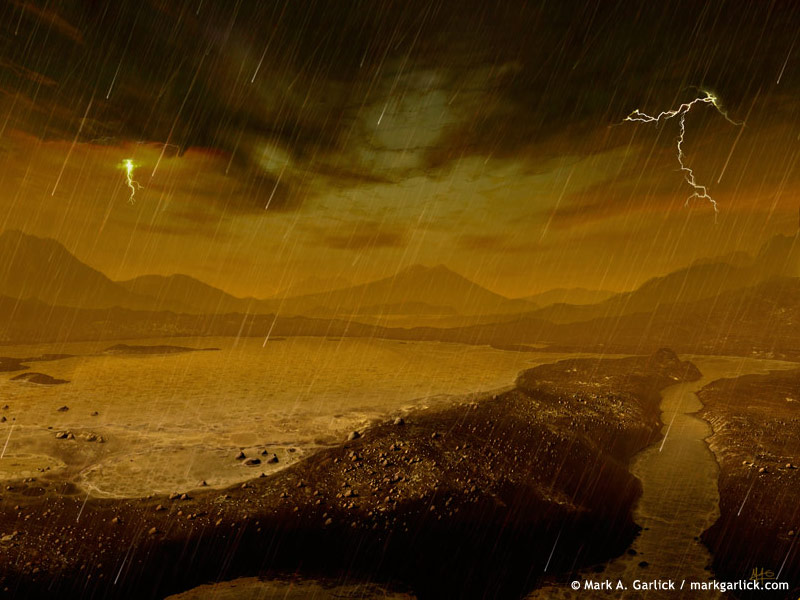 MP Level Design Document: Titan VRTitan VRVersion 1.0Document Revisions TableTable of Figures1. Game Flow Overview Map	102. Map Key	113. Enforcer	134. Impact Hammer	135. Link Gun	146. Shock Rifle	147. Flak Cannon	158. Rocket Launcher	159. Sniper Rifle	1610. Enforcer Clip	1611. Link Gun Ammo	1612. Shock Core	1613. Flak Shells	1614. Rocket Pack	1715. Sniper Shells	1716. Health Vial	1717. Health Pack	1718. Big Keg 'O Health	1719. Thigh Pads	1720. Armor Vest	1821. Damage Amp!	1822. Major Areas/Visual Themes Map	2223. Example of thick atmosphere, harsh weather, and methane lakes	2324. Another artist’s rendering of Titan’s red, rocky surface featuring the Huygens probe.	2425. Example of the barren, red terrain of Titan and an active volcano	2526. Artistic rendition of a mining operation on Titan	2627. Architectural  example	2728. Architecture within large rock formations	2729. Low visibility, short line of sight, haze	2830. Warm earthy textures for Titan’s terrain	2931. Low light and obstructed vision of cold, metallic surfaces of industrial Titan mining equipment	3032. Example of possible Liandri tournament combatants	3133. Example of possible Liandri tournament combatants	3234. Example of possible Liandri tournament combatants	3335. Example of possible Liandri tournament combatants	3436. Example of possible Liandri tournament combatants	3537. Red cave formations	3738. Additional cave formations	3839. Large rock formations	3940. Photograph of Titan rock structures	4041. Rover surface photographs of titan	4142. Earth comparison satellite photograph	4143. Rock surfacing	4244. Warm earthy textures for Titan’s terrain	4345. High contrast low lighting inside the alcove	4446. Example of space station environment	4747. Space station environment as seen in Unreal Tournament III	4848. Stars and planetary backdrop as seen in Aliens	4949. Futuristic, yet rough industrial architecture	5050. More angular space architecture	5051. Space vessel as seen in Star Trek	5152. Earth-Orbiting vessel, directional light from reflecting planet	5253. Rough, cold materials as seen in Aliens	5254. Level Overview Map	5755. Level Overview Key	5856. Area 1: First Floor - Map and Key	5957. Area 1: First Floor - Whitebox example	6058 . Area 1: First Floor - Whitebox example	6159. Area 1: First Floor - Whitebox example	6260. Area 2: Second Floor - Map and Key	6361. Area 2: Second Floor - Whitebox example	6462. Area 2: Second Floor - Whitebox example	6563. Area 2: Second Floor - Whitebox example	6664. Area 2: Second Floor - Whitebox example	6765. Area 3: Third Floor - Map and Key	6866 Area 3: Third Floor - Whitebox example	6967 Area 3: Third Floor - Whitebox example	7068 Area 3: Third Floor - Whitebox example	7169. Area 4: Fourth Floor - Map and Key	7270. Area 4: Fourth Floor - Whitebox example	7371. Area 4: Fourth Floor - Whitebox example	7472. Area 4: Fourth Floor - Whitebox example	75Quick SummaryTitan VR is an intense Unreal Tournament III re-imagining of the classic Longest Yard (DM-17) map for Quake III: Arena. This Deathmatch map is ideal for eight but supports up to 16 players. Combatants fight toe to toe, on what initially appears to be a mining facility on the harsh planetoid that is Saturn’s arguably most interesting moon, Titan. However when players choose to disrupt the simulation equipment that houses a berserk powerup, they discover their true location is a deep space simulation arena where gravity is no longer earth-like (only slightly stronger than Titan’s gravity). This new low gravity environment abruptly introduces players to an exciting new atmosphere and gravitational twist. They may suddenly find the playing field level as those in the lead have difficulty adapting. Titan VR turns foregone conclusions on their heads and offers a truly dynamic experience where players need not wait for the end of the match for a new map.Gameplay OverviewTitan VR is a small and chaotic multiplayer Deathmatch map. The high amount of pickups gives players constant incentive to explore and acquire the most advantageous arsenal. The abundance of levels and emphasis on verticality requires players to be alert and aware in the fullest sense to survive. All three of the teleports lead to the bridge on the green level directly in front of the Armor vest. In this relatively small map, players have little opportunity to hide from encounters. Even with fewer than eight combatants, encounters are frequent and explosive. Success in Titan VR results from quick reflexes, strategically collecting pickups and a high level of map layout and awareness. Strong points of interest and conflict include the Sniper platform and the Damage Amp! powerup. Capitalizing on these assets awards players hefty, though brief advantages.General Game FlowPlayers spawn on one of the first three floors. The immediate objective is to acquire additional weapons. All player starts are relatively close to weapon pickups. As players rush to the closest weapon pickups and begin to attempt scoring kills, they may wish to compete for some of the less abundant but more substantial pickups that Titan VR offers like the Big Keg ‘O Health or Damage Amp!. Seeking out the Sniper Rifle can be a hugely advantageous strategy as well. However, there is risk involved as opposing players can periodically shoot down loose rocks above the alcove that crush and kill all who stand below. The Titan virtual reality training simulation malfunctions either halfway through the set time limit for a match or when the first person scores half the amount of kills to win the match. As a result, the map changes drastically by reducing gravity to half of the initial value, and revealing an entirely new deep space station environment. The thick haze, rain, and terrain of Titan disappear in a blinding flash as stars, nebulae and asteroid belts appear in their place.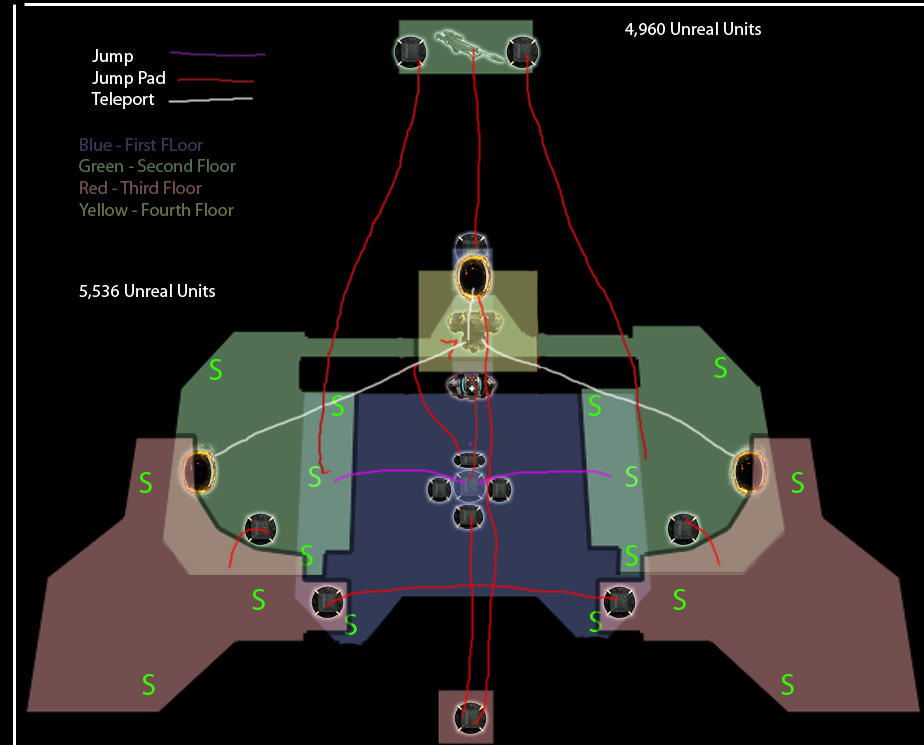 1. Game Flow Overview Map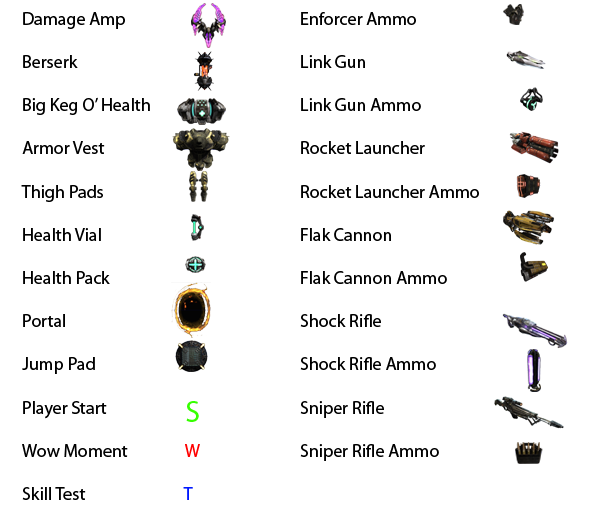 2. Map KeyMajor ElementsHookExperience the chaotic and harsh environment of Saturn’s moon, TitanHalfway through matches, environments swap out from an exotic organic, normal gravity atmosphere, to a low gravity deep space stationTwo maps in one with distinct sets of visual elements and gameplay styleWow momentsEnding the Titan simulation and entering low gravity space is a shocking visual and gameplay twistShooting loose rocks down onto players who are stubborn about leaving the Sniper AlcoveMajor visual and gameplay elements Titan mining technology expansive red terrainObjective SummaryMaximize killsMinimize deathsAvoid DamageCapitalize on PowerupsCollect weaponsCapitalize on health and armor pickupsEnvironmental HazardsTitan VR hosts an array of dangerous environmental hazards. The virtual reality portion of this map surrounds players with a lake of liquid methane, which kills immediately on contact. Players also have the opportunity to take aim at loose rocks above the Sniper Rifle outpost periodically and damage cowardly snipers who refuse to leave their comfort zone. The simulation ends when one player reaches half the amount of maximum kills to end the match. This second phase of the map reduces gravity by half, introducing a new environmental challenge.Technical OverviewMission LocationTheme – Wage war while experiencing the duality of an exotic world and a deep space station.Mood – Urgent and chaoticSetting – Year: 2023, location: Old Liandri Mining Corporation training facility in deep space,  environment: The surface of Titan and deep space stationTime of Day – Evening, sunset allows for more prominent directional lighting; days on Titan are roughly as long as 16 Earth days; Season – N/A – Titan and SpaceWeather – Violent, stormy, dust clouds, thunder methane rain, hazeGametype(s)Gametype 1: DeathmatchMin Players: 4Ideal Players: 8Max Players: 16Gametype 2: Team DeathmatchMin Players: 4Ideal Players: 8Max Players: 16Items/PowerupsAll pickup items respawn after some time. There are two ammunition pickups available for each weapon.Weapons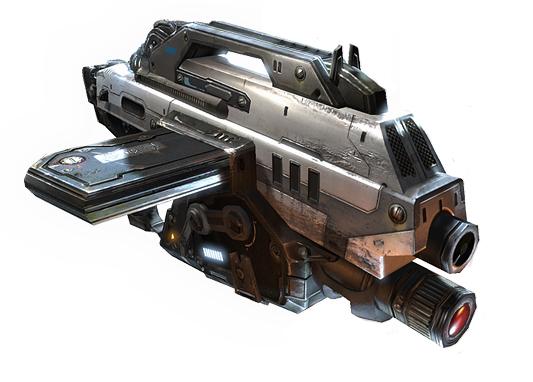 3. EnforcerEnforcer (0, Players spawn with this weapon) – Enforcer is a semi-automatic single-shot handgun. Five primary fire shots kill players at 100 health with no armor. Enforcer’s secondary fire is a three-shot rapid fire burst. Two of these shots kill players at 100 health with no armor. Enforcer’s shots do not always land directly in the center of its crosshairs. All players spawn with Enforcer, but it does not exist on the map as a pickup nor does ammunition for it. A player who dies while holding Enforcer drops the weapon, allowing another player to pick it up and dual-wield Enforcers.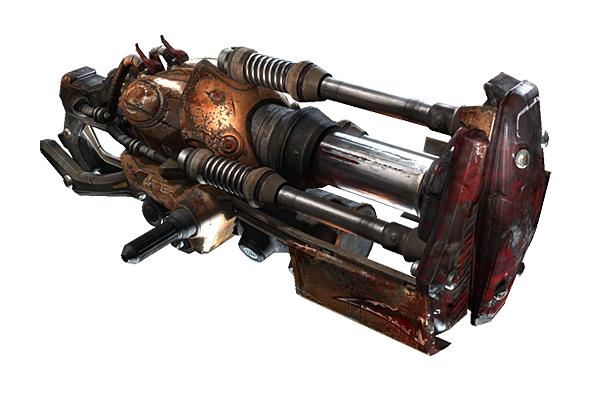 4. Impact HammerImpact Hammer (0, Players spawn with this weapon)– Impact Hammer is a close range melee weapon that all players spawn with. It uses no ammunition. Its primary fire charges for as long as the player holds down the button. Green lights appear when the hammer is at full charge. A full charge Impact Hammer strike kills players instantly. The Impact Hammer emits a noise as it charges, alerting potential victims of impending danger. Firing the impact hammer close to a facing a wall or floor knocks the user back and causes some self-damage. The Impact Hammer’s alternate fire damages vehicles and removes power-ups.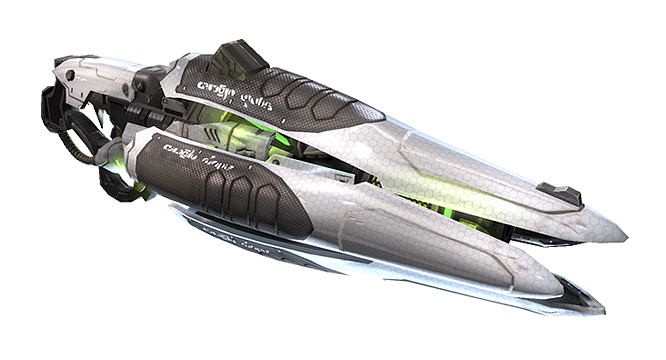 5. Link GunLink Gun (2) – The link gun is a fully automatic slow rate of fire assault rifle. Its secondary fire ignites a terminal beam that causes damage to players.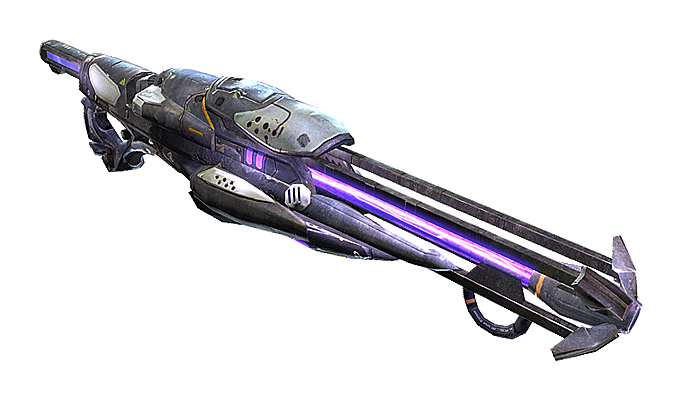 6. Shock RifleShock Rifle (1) – The Shock Rifle is an accurate long-range semi-automatic rifle. The primary fire shoots a fast beam directly in the center of player’s crosshairs with a short cooldown in between shots. Three primary fire shots kill players with 100 health and no armor. The Shock Rifle’s secondary fire propels a slow-moving ball of energy (Shock Core) that kills players with 100 health and no armor in two hits and inflicts knockback. Players who use this secondary fire close facing a wall or floor suffer damage and knockback. Players can fire a Shock Core and detonate it with the Shock Rifle’s primary fire to case a small explosion that kills players with 100 health and no armor in one hit. 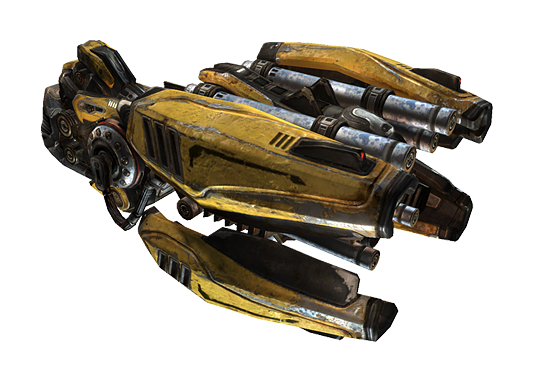 7. Flak CannonFlak Cannon (1) – The Flak Cannon is a close-range high-damage potential gun. Its primary fire spits out shards of metal that spread further with distance. Close range shots in which all of the spread connects with a player with 100 health and no armor results in a kill. The flak bounces off walls. Players who are not careful can inflict damage on themselves. The Flak Cannon’s secondary fire launches an undetonated shell in an arc that explodes on impact. A direct hit from this shell also kills players with 100 health and no armor. Players can also damage themselves with the Flak Cannon’s alternate fire by aiming at the floor beneath them or at a close wall that they are facing. The Flak Cannon is a weapon pickup in Liandri Concert Hall, which contains two ammo packs (Flak Shells).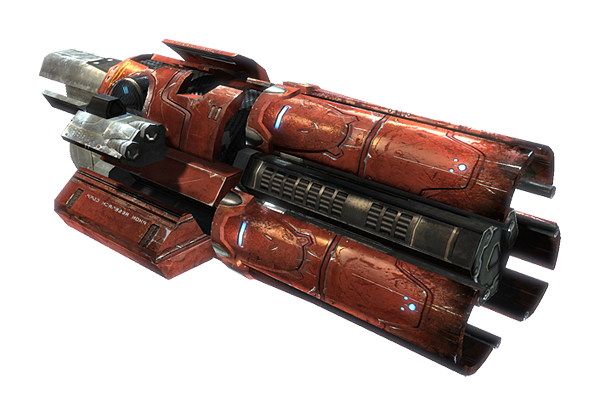 8. Rocket LauncherRocket Launcher (2) – The Rocket Launcher fires explosive rockets that can seek targets at long range. Its alternate fire allows players to fire three simultaneous rockets in a straight horizontal line, a spiral, or as grenades.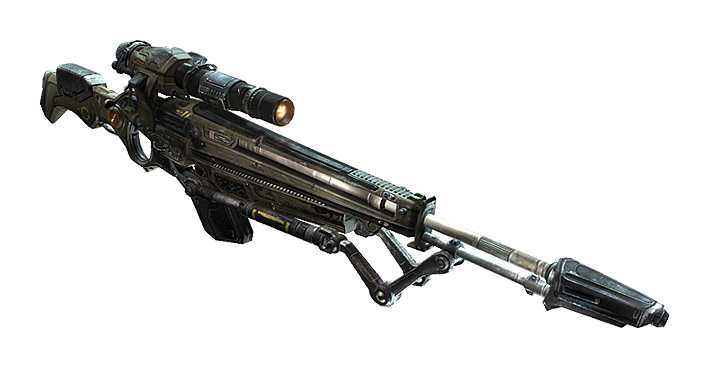 9. Sniper RifleSniper Rifle (1) – The Sniper Rifle is a long-range rifle with a scope. A headshot with the Sniper Rifle Results in an immediate kill the victim is wearing an armor helmet or possesses a large amount of extra health and armor. Two Sniper shots anywhere else on the body kill players with 100 health and no armor. The amount of time a player holds secondary fire determines the zoom of their scope while aiming. Releasing secondary fire returns to normal view. Ammunition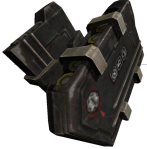 10. Enforcer ClipEnforcer - 2Impact Hammer – 0, Does not require ammunition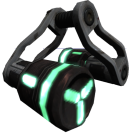 11. Link Gun AmmoLink Gun – 2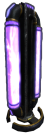 12. Shock CoreShock Rifle – 2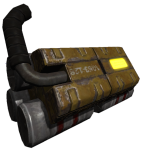 13. Flak ShellsFlak Cannon – 2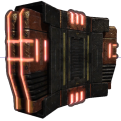 14. Rocket PackRocket Launcher – 2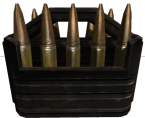 15. Sniper ShellsSniper Rifle - 2 Health – 250 Health Points + Big Keg O’ Health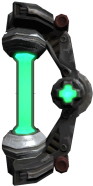 16. Health VialHealth Vials (20) - Players can collect Health Vials beyond the starting health of 100 up to 200 maximum health points.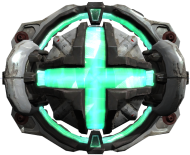 17. Health PackHealth Packs (6) –Health Packs only heal players up to 100 health and not a single point beyond. Players with 100 health cannot pickup Health Packs. A player with 99 health would only receive one health point from a Health Pack. 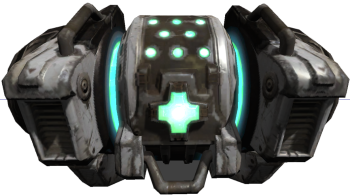 18. Big Keg 'O HealthBig Keg O’ Health – Heals players for 100 health up to 199 health.Armor – 100 Armor Points Total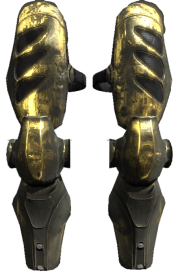 19. Thigh PadsThigh Pads (1) – One pair of Thigh Pads exists. They provide 30 points of protection and absorb 50% of damage.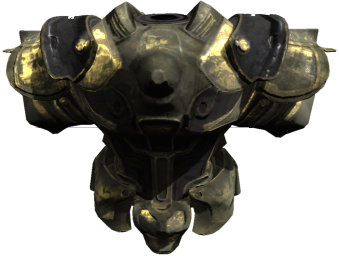 20. Armor VestArmor Vest (1) - One Armor Vest, which adds 50 points of protection and absorbs 75% of damage, exists on the seating floor, making the collectible armor points total 100.Powerups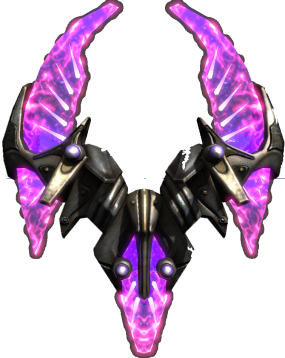 21. Damage Amp!Damage Amp! (1) – Grants user double damager for all weapons. The Damage Amp does not spawn immediately at the beginning of matches. Killing a player with the Damage amp causes it to drop and any other player can claim it. The duration does not reset when this happens. The Damage Amp lasts for 27 seconds as soon as a player takes it and disappears at the end of 27 seconds regardless of who has or does not have it. The Damage Amp respawns after 82 seconds. A universal cue through text and audio occurs when the Damage Amp respawns.Mission Difficulty7/10 (1 is Easiest and 10 is Hardest)Titan VR requires players to be truly aware above and below them as well as in front and behind if they hope to survive. The multiple layers and abundant Jump Pads emphasize verticality and spatial awareness. Titan VR’s high capacity for players and close player starts make quick reflexes a must for a shot at victory. The change in gravity is a curveball especially for players who are extremely comfortable with traditional Unreal Tournament III physics. Players have the opportunity to shoot down loose rocks and damage opponents who choose to stake out a position at the Sniper rifle from afar.Mission MetricsPlay Time – Optimal playtime for Titan VR is roughly 20 minutes or 30 kills. Titan VR is a relatively small and open map for eight or more players. Matches that last longer than 30 minutes may become a bit redundant for some. The user or server specifies the win/end conditions.Physical Length/Width/Height – 4,900 x 4,200 x 2,112  Unreal UnitsPlayer Length/Width/Height – 64 x 64 x 96 Unreal UnitsVisual Themes Mining facility on harsh planet, Titan – Methane lakes, methane rain, clouded atmosphere, warm colors, catwalks, quarry; low saturation, low contrast lighting, mechanical lights, fogTraining arena in deep space – passing ships, asteroid belt, nebula, stars, planets, machinery, futuristic technologyLevel DetailsLevel Atmosphere/MoodTitan is a harsh planetoid where methane behaves as water does on earth. Titan’s thick red atmosphere blocks out all bright light as a constant storm of methane rain rages around mining platforms that stands on rocky terrain above a methane lake.Lighting – Warm, low saturation, low contrast lighting, coincide with Titan’s thick and violent atmosphere, this contrasts sharply with the openness of the space station; distinct style of lighting stimulates players and encourages a sense of urgencyMaterials – Custom yellow and orange tint materials for Titan’s terrain and rock meshes, worn metallic materials for the industrial meshes that represent mining equipment and structures on Titan, cold and clean futuristic materials for the deep space training arena; the duality of organic and inorganic subject matter makes the environment more dynamic and interesting for playersSound –Titan VR employs strong ambient noise in its exterior due to harsh weather conditions; ambient noise further immerses players into the dangerous environment they inhabit; strong winds howl into the players’ ears as a constant reminder of their peril; methane rain collides with the surface violently and thunder cracks the sky.Static Meshes - Titan VR employs custom terrain along with organic and rock meshes for its Titan environment. The mining equipment consists of pieces from Liandri Tech along with Human architecture sets; space station retains the layout and static meshes of the playable area. BSP –Titan VR uses some BSP for the playable space in order to achieve particular shapes, BSP blends with static mesh seamlessly. Major Characters/VehiclesPlayer – Major ObjectivesMaximize killsMinimize deathsAvoid DamageCapitalize on PowerupsCollect weaponsCapitalize on health and armor pickupsWin the tournamentHuman Opponent – Major ObjectivesMaximize killsMinimize deathsAvoid DamageCapitalize on PowerupsCollect weaponsCapitalize on health and armor pickupsWin the tournamentBot Opponent – Maximize killsMinimize deathsAvoid DamageCapitalize on PowerupsCollect weaponsCapitalize on health and armor pickupsWin the tournamentStoryIntroLoading screen displays Unreal Tournament III graphic and name of loading map, no further introductionIn-GamePlayers compete in the Unreal Tournament that now occurs on the Liandri Mining Corporation deep space training station. The match begins with this training station’s simulation of Saturn’s moon, Titan. As players approach the win condition, the simulation ends and players continue the rest of their match in the low gravity environment of the deep space training station.ExtroPlayers view win screen.Major Areas/Visual Themes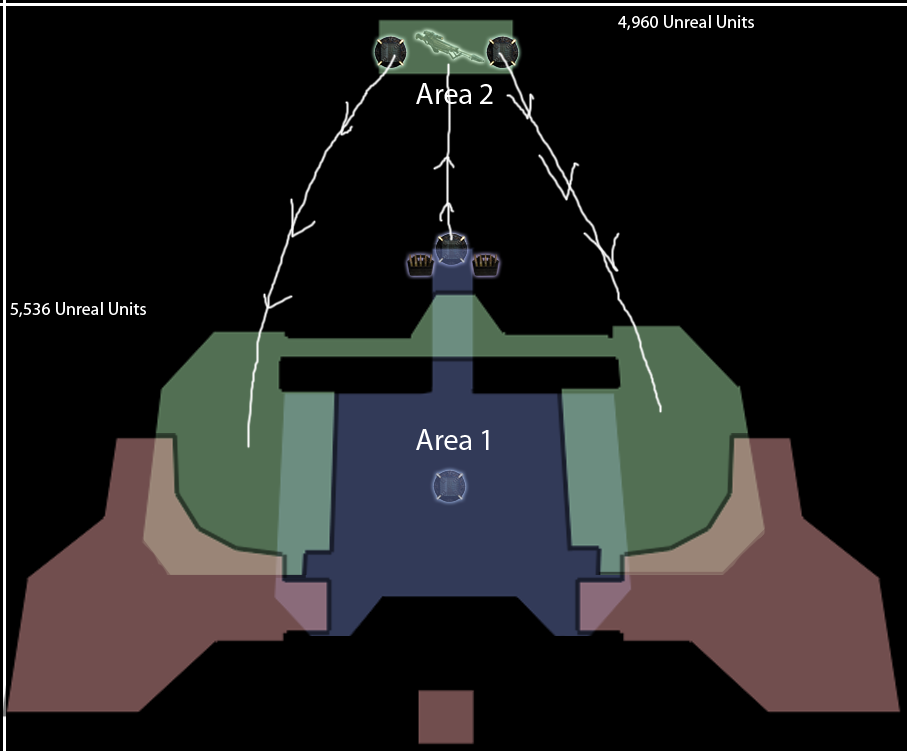 22. Major Areas/Visual Themes MapArea 1: Titan Mining Station Text DescriptionThis is a small mining facility on the surface of Titan. All players spawn here. The station exists between steep terrain, above lakes of methane, and near active volcanoes outside of the playable area. A constant storm brews as thunder cracks the sky and a warm haze clouds players’ vision.Visual ReferencesTerrain/Vegetation23. Example of thick atmosphere, harsh weather, and methane lakes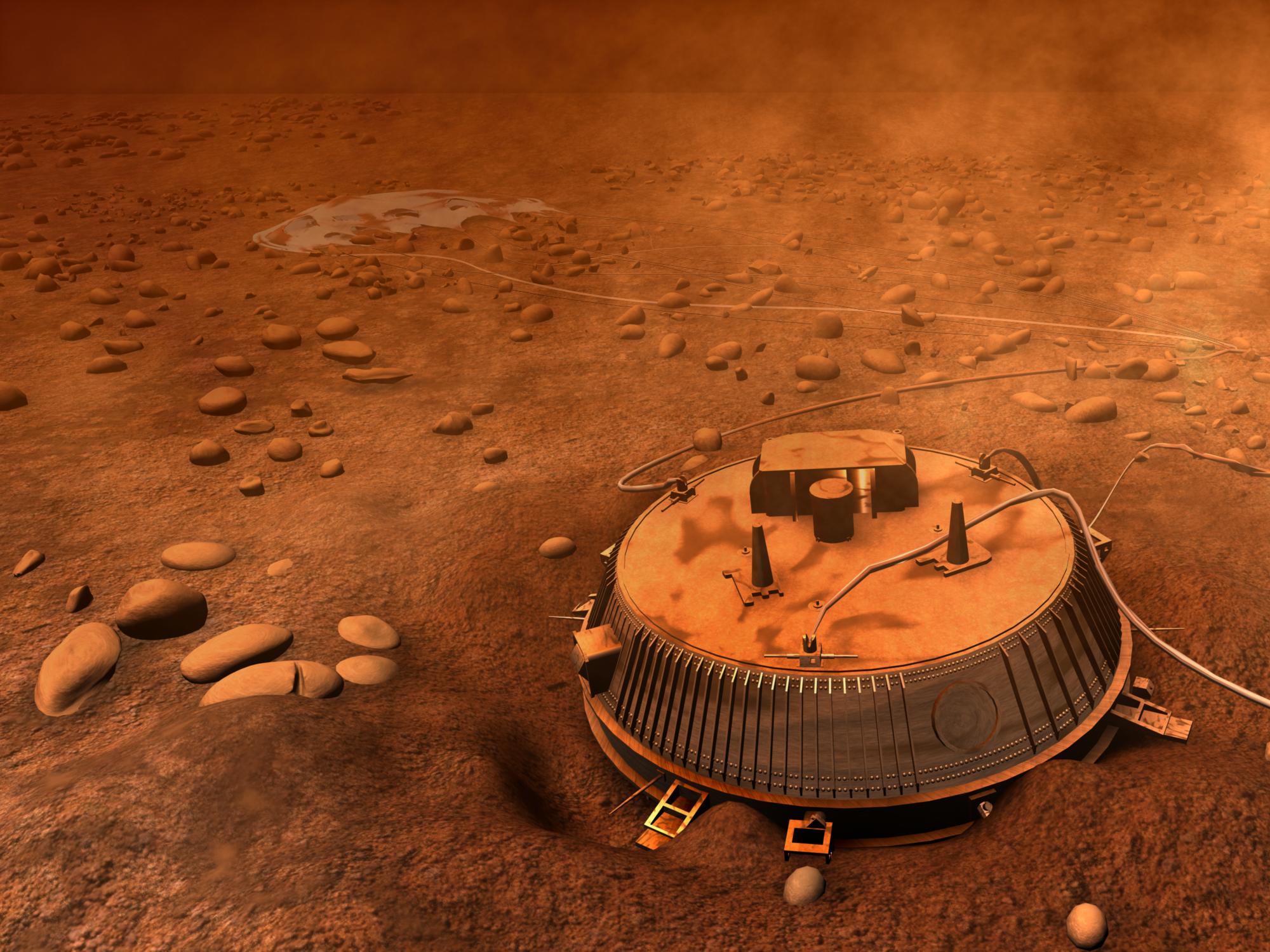 24. Another artist’s rendering of Titan’s red, rocky surface featuring the Huygens probe.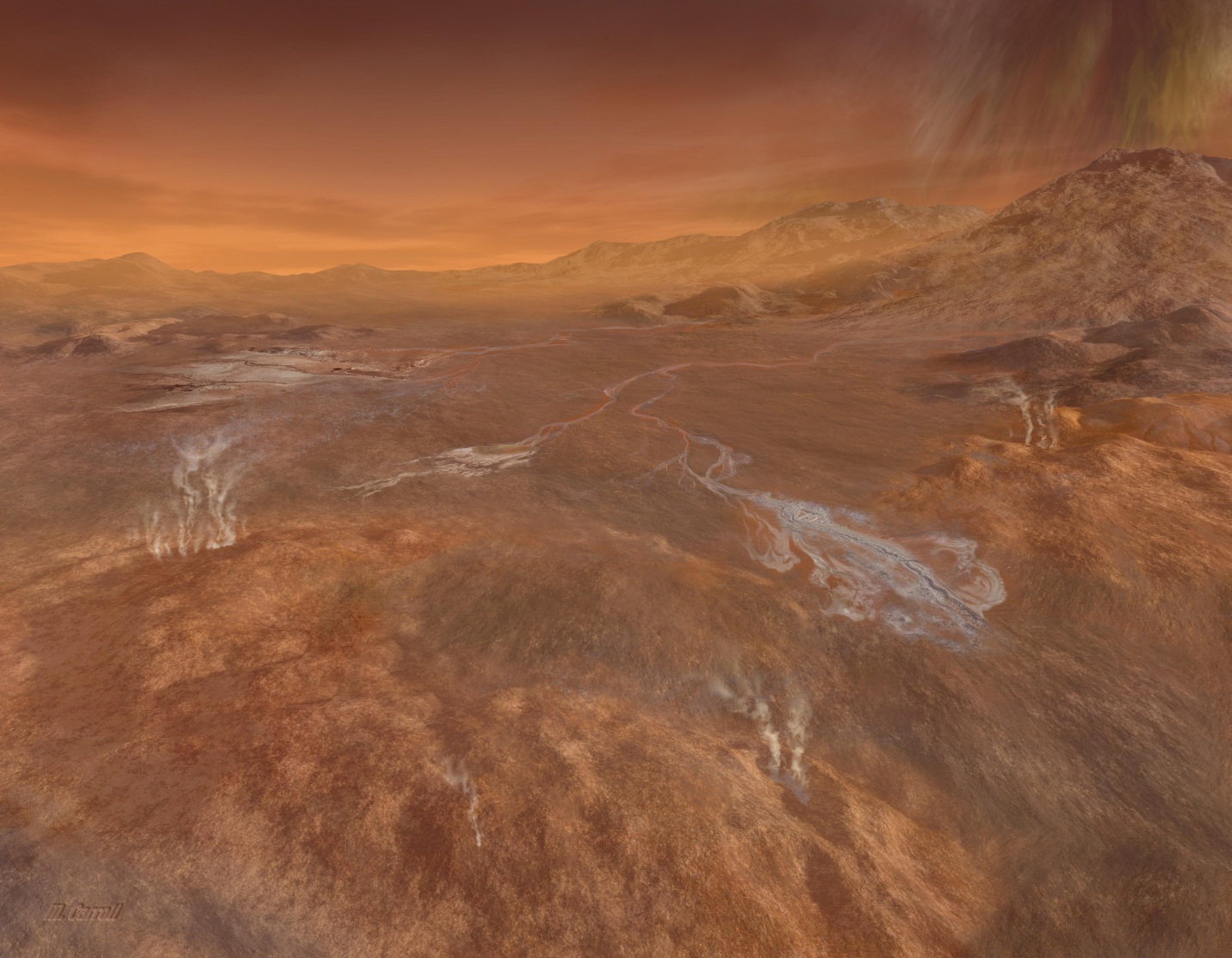 25. Example of the barren, red terrain of Titan and an active volcanoModels/Architecture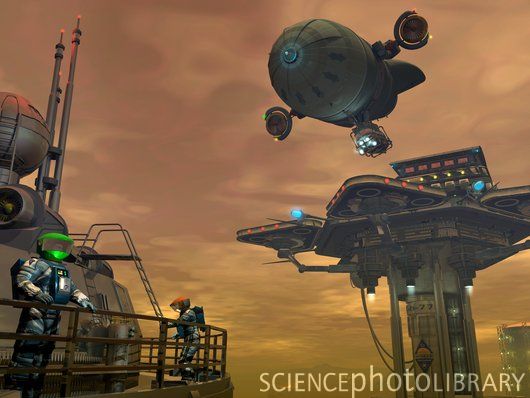 26. Artistic rendition of a mining operation on Titan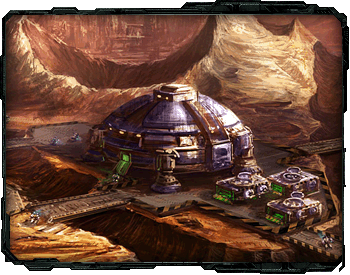 27. Architectural  example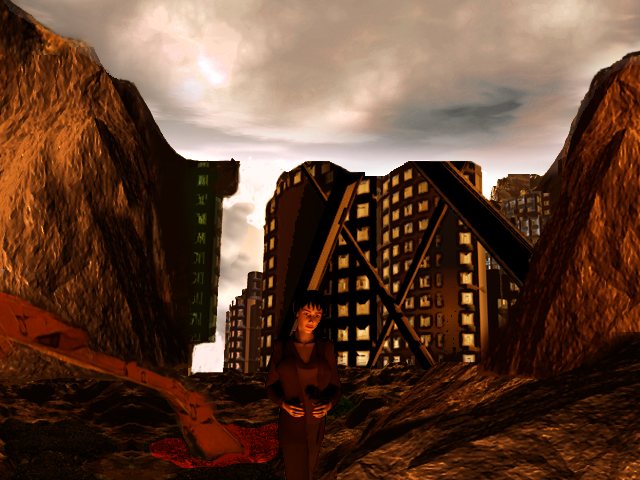 28. Architecture within large rock formationsTextures/Lighting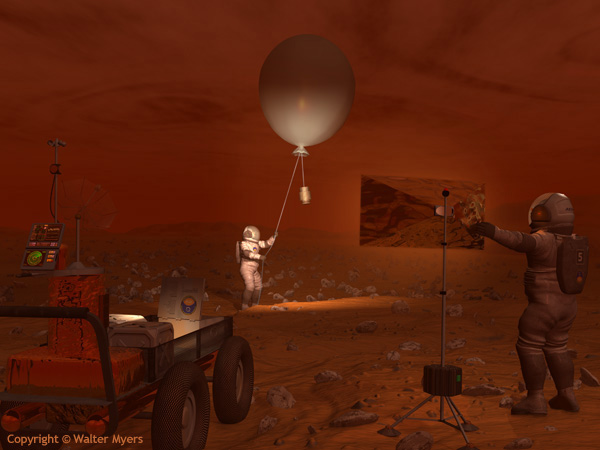 29. Low visibility, short line of sight, haze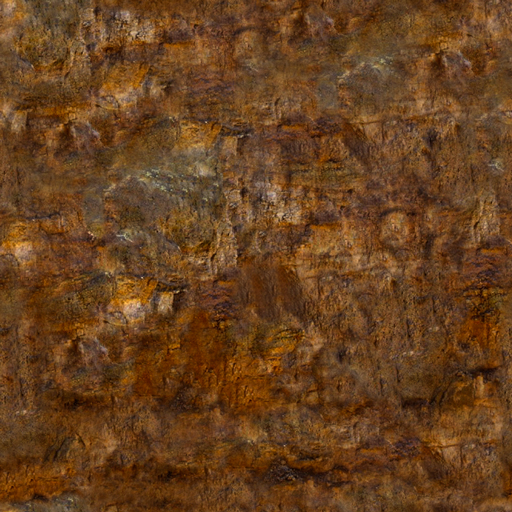 30. Warm earthy textures for Titan’s terrain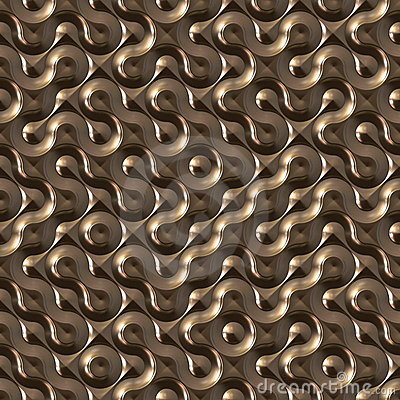 31. Low light and obstructed vision of cold, metallic surfaces of industrial Titan mining equipmentCharacters/Vehicles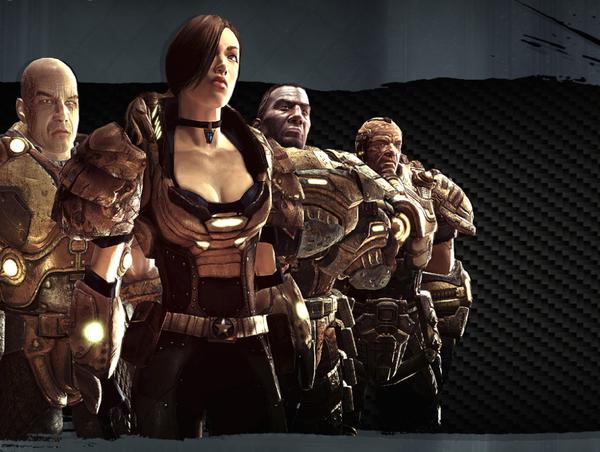 32. Example of possible Liandri tournament combatants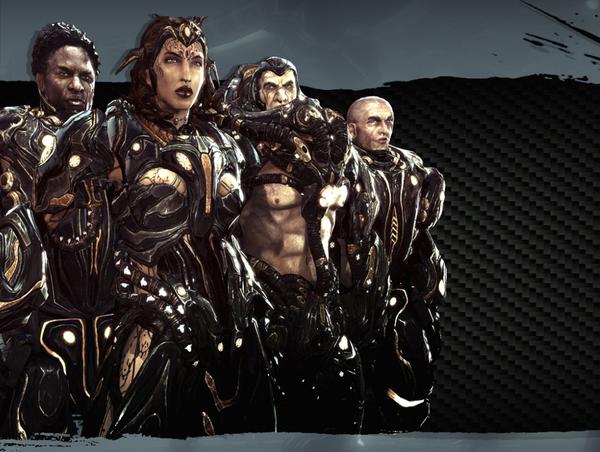 33. Example of possible Liandri tournament combatants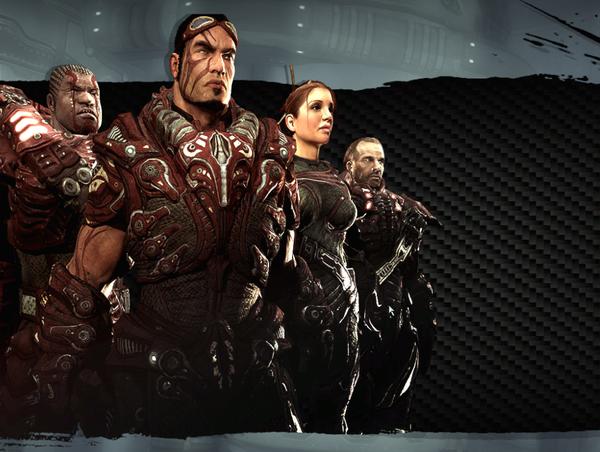 34. Example of possible Liandri tournament combatants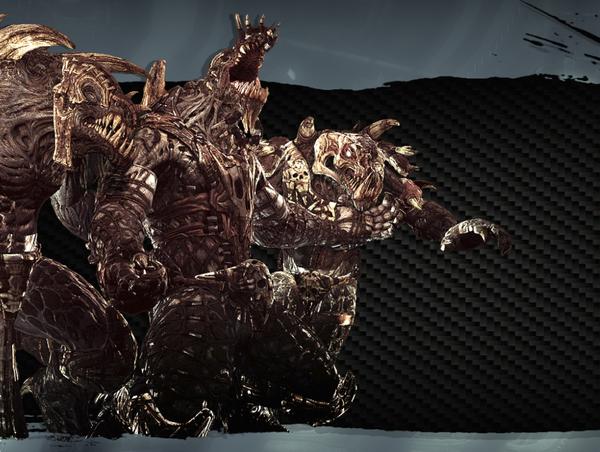 35. Example of possible Liandri tournament combatants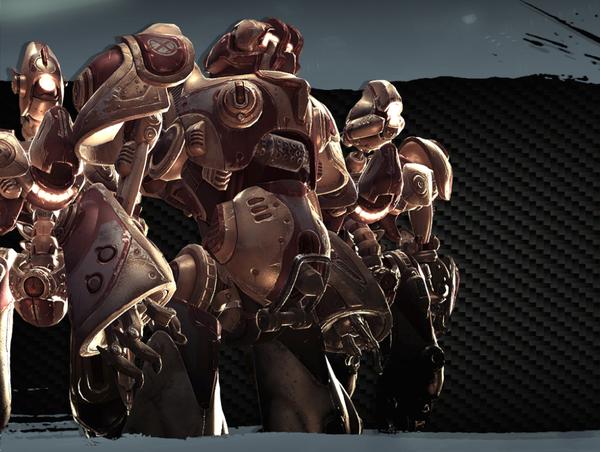 36. Example of possible Liandri tournament combatantsArea 1: Titan Mining StationLevel ObjectivesPrimaryMaximize killsMinimize deathsAvoid DamageSecondaryCapitalize on PowerupsCollect weaponsCapitalize on health and armor pickupsBonusFirst Blood – First to score a kill in a matchKilling Spree – 5 kills without dyingDominating – 10 kills without dyingRampage  - 15 kills without dyingUnstoppable – 20 kills without dyingGodlike – 25 kills without dyingMassacre – 30 or more kills without dyingDouble Kill – 2 nearly simultaneous killsMulti Kill - 3 nearly simultaneous killsMega Kill - 4 nearly simultaneous killsUltra Kill - 5 nearly simultaneous killsMonster Kill – 6 or more nearly simultaneous killsJack Hammer – 15 kills with the Impact HammerGun Slinger - 15 kills with the EnforcerCombo King - 15 kills with the Shock Rifle comboShaft Master - 15 kills with the Link Gun alternate fireFlak Master - 15 kills with the Flak CannonRocket Scientist - 15 kills with the Rocket LauncherHead Hunter - 15 Headshots with the Sniper RifleHiddenN/AChallenge HighlightsArea 1: Titan Mining StationCombatQuick, frantic, danger comes from all dimensions because of the map’s use of verticalityStealthVery little stealth gameplay in Unreal Tournament III; the layout of Titan VR leaves few to no viable stealth optionsPuzzlesWise players make strong note of jump pad and portal destinations, players can shot loose rocks down on opponents in the Sniper Alcove from afarConversationN/ABoss BattlesN/AArea 1: Titan Mining StationWater Cooler MomentsVolcanoes erupting throughout the match outside of the playfieldShooting loose rocks above the Sniper Alcove to crush Snipers from afarArea 2: Titan Sniper AlcoveText DescriptionThis is a small alcove, in the side of a mountain on Titan, which players reach via jump pad from Area 1. The alcove is far from the mining facility and features a Sniper Rifle. Opponents can shoot loose rocks above the alcove down periodically. This falling rock kills those who are not careful.Visual ReferencesTerrain/Vegetation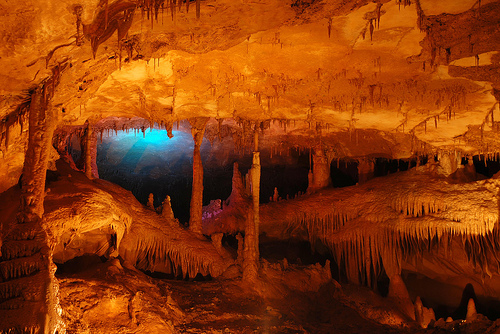 37. Red cave formations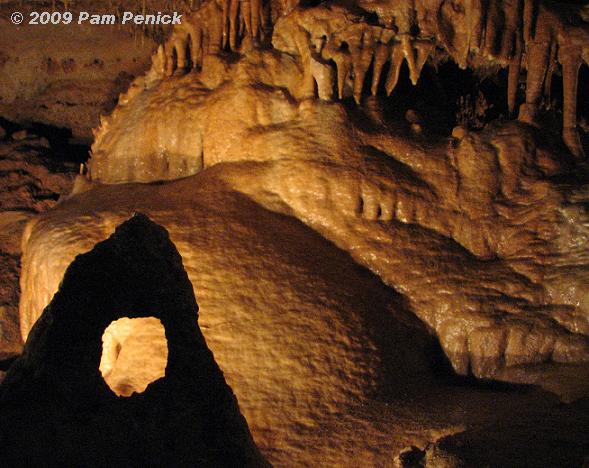 38. Additional cave formations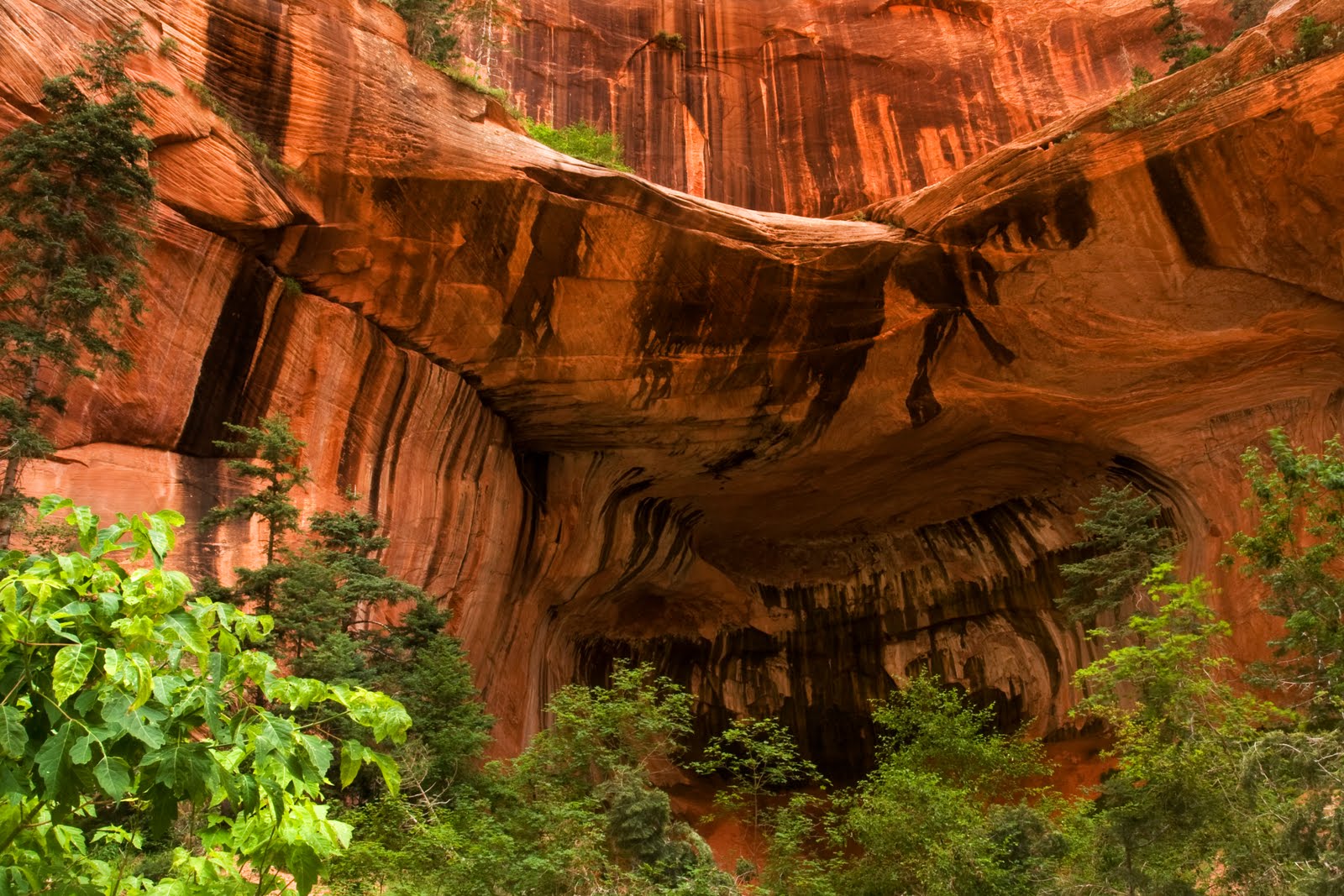 39. Large rock formationsModels/Architecture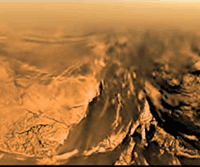 40. Photograph of Titan rock structures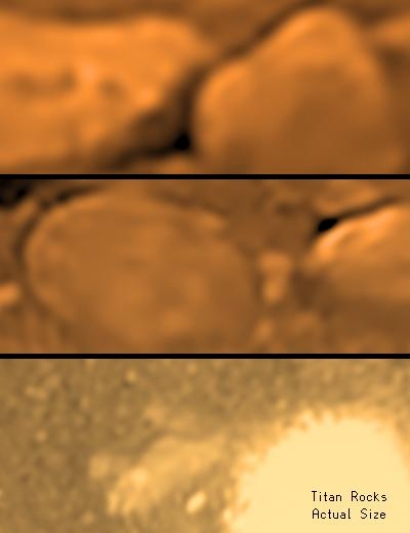 41. Rover surface photographs of titan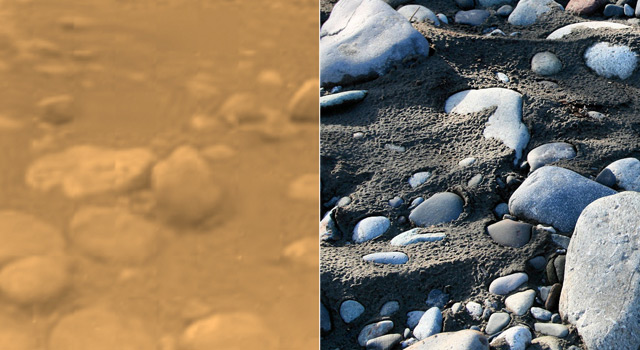 42. Earth comparison satellite photographTextures/Lighting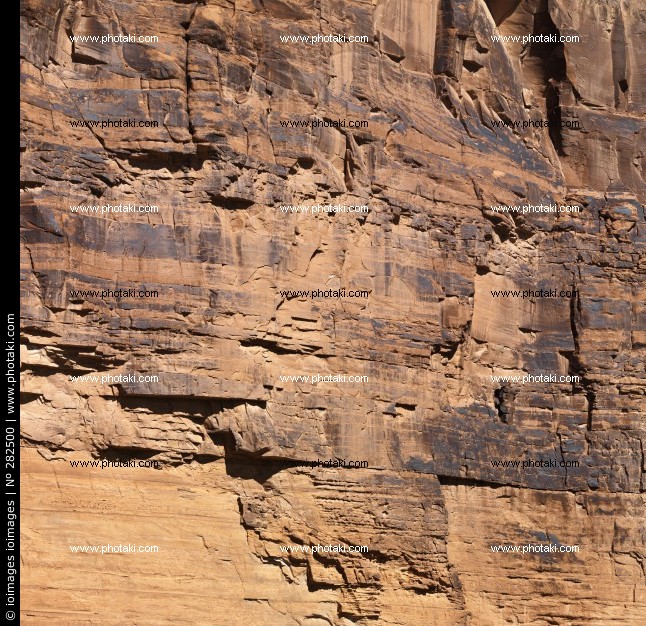 43. Rock surfacing44. Warm earthy textures for Titan’s terrain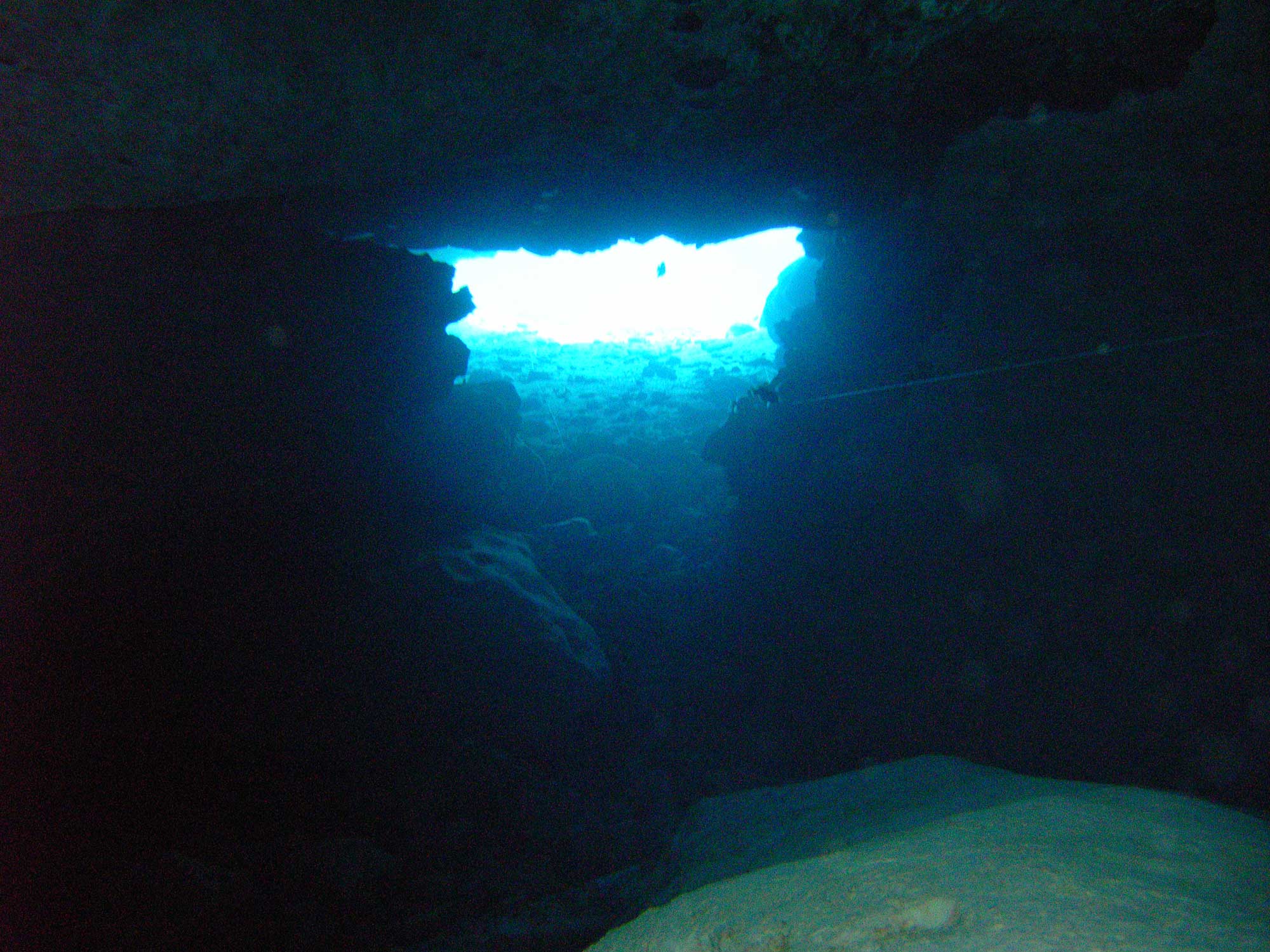 45. High contrast low lighting inside the alcoveCharacters/VehiclesSee Area 1 - Characters/VehiclesArea 2: Titan Sniper Alcove Level ObjectivesPrimaryAcquire Sniper RifleMaximize killsSecondaryAvoid falling rocks from above shot down by opponentsBonusFirst Blood – First to score a kill in a matchKilling Spree – 5 kills without dyingDominating – 10 kills without dyingRampage  - 15 kills without dyingUnstoppable – 20 kills without dyingGodlike – 25 kills without dyingMassacre – 30 or more kills without dyingDouble Kill – 2 nearly simultaneous killsMulti Kill - 3 nearly simultaneous killsMega Kill - 4 nearly simultaneous killsUltra Kill - 5 nearly simultaneous killsMonster Kill – 6 or more nearly simultaneous killsJack Hammer – 15 kills with the Impact HammerGun Slinger - 15 kills with the EnforcerCombo King - 15 kills with the Shock Rifle comboShaft Master - 15 kills with the Link Gun alternate fireFlak Master - 15 kills with the Flak CannonRocket Scientist - 15 kills with the Rocket LauncherHead Hunter - 15 Headshots with the Sniper RifleHiddenN/AChallenge HighlightsArea 2: Titan Sniper AlcoveCombatCombat in the Sniper Alcove mostly involves picking of players in the mining station with the long-range Sniper Rifle; however, because the alcove is very small, there is opportunity for frantic close-quarters combat when more than one player inhabits the areaStealthPlayers ideally want to inhabit this perch exclusively and pick opponents off far away from immediate dangerPuzzlesN/AConversationN/ABoss BattlesN/AArea 2: Titan Sniper AlcoveWater Cooler MomentsHolding the alcove for as long as possible while racking up kills and defeating all who attempt to claim it; receiving the Headhunter bonus for 15 Headshots with the Sniper Rifle in one gameElement of surprise when Snipers perched in the alcove die from the falling rocks that opponents shoot down from far across the map in Area 1.Area 3: Liandri Deep Space Training StationText DescriptionThis space station is the training facility in deep space that is executing the Titan virtual reality sequence. Asteroids and nebulae paint the backdrop while the playable area uses the same industrial meshes and layout as in Area 1, the Titan Mining facility. The lighting dramatically changes and gravity reduces to half strength as all ambient noise and weather effects subside for the darkness and silence of space. This transition occurs halfway through matches. Players experience a bright flash post-processing effect as the sky and lighting transition to this deep space station. All gameplay remains the same with the exception of low gravity and absence of loose rock to shoot down onto the Sniper Perch.Visual ReferencesTerrain/Vegetation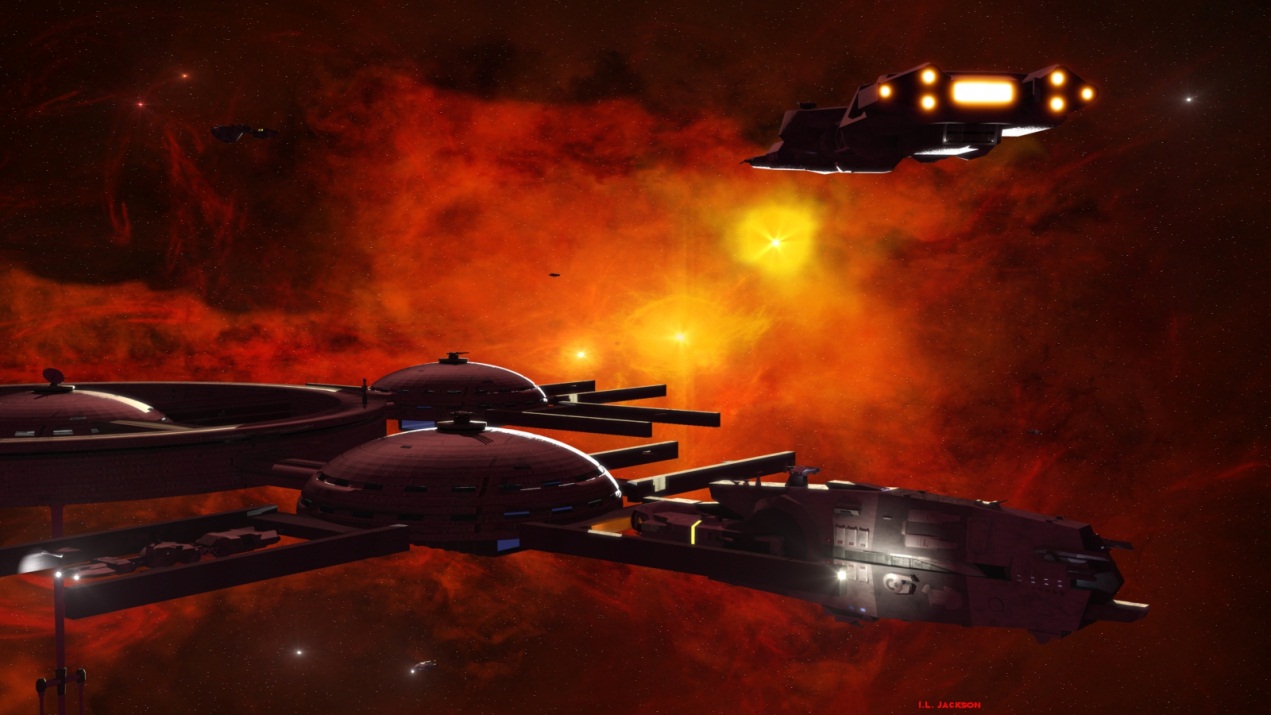 46. Example of space station environment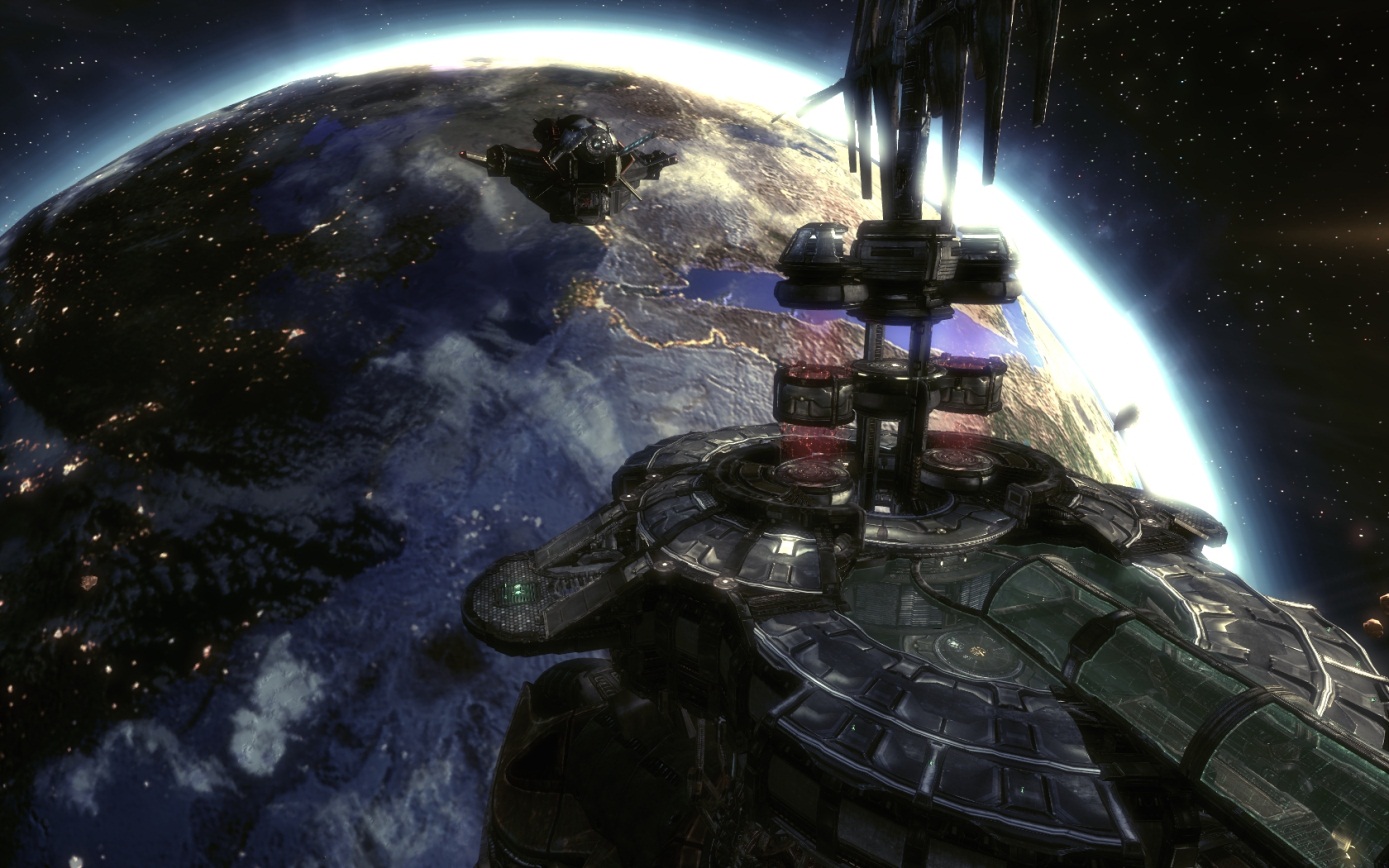 47. Space station environment as seen in Unreal Tournament III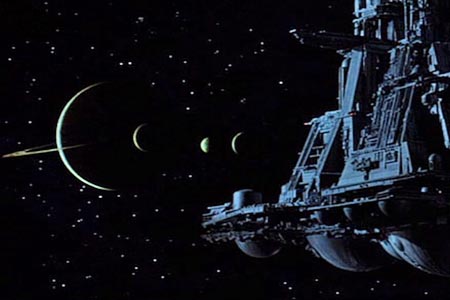 48. Stars and planetary backdrop as seen in AliensModels/Architecture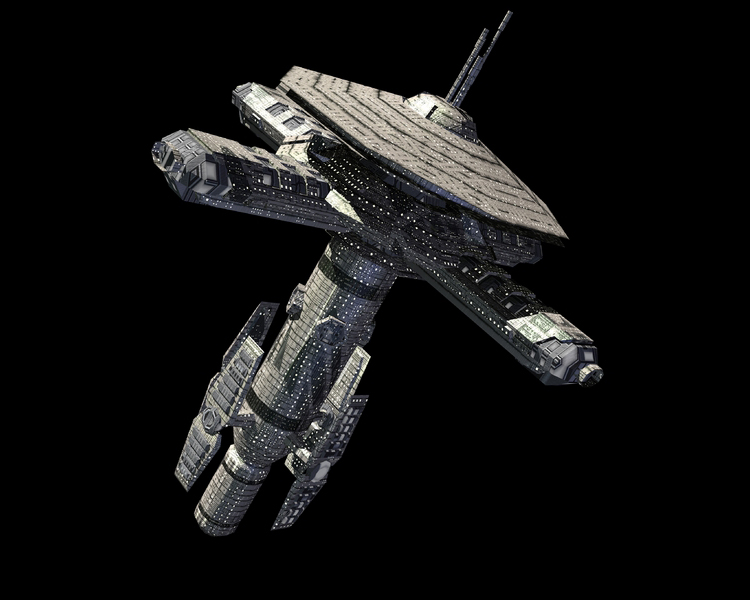 49. Futuristic, yet rough industrial architecture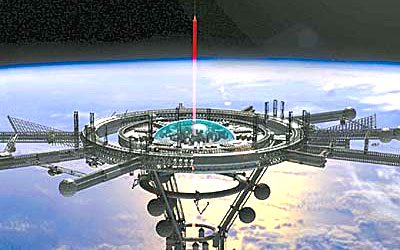 50. More angular space architecture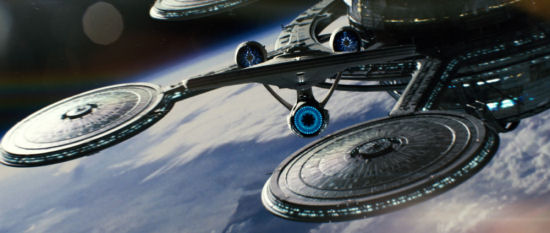 51. Space vessel as seen in Star TrekTextures/Lighting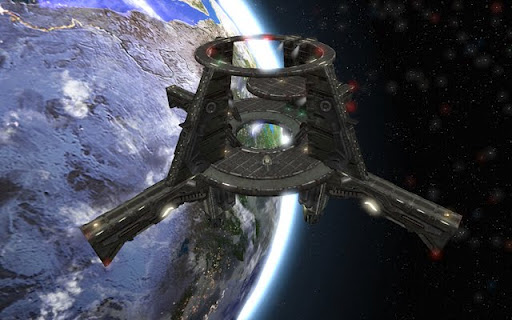 52. Earth-Orbiting vessel, directional light from reflecting planet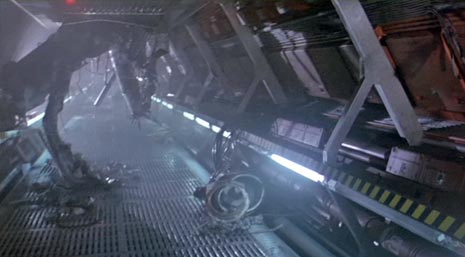 53. Rough, cold materials as seen in AliensCharacters/VehiclesSee Area 1 - Characters/VehiclesArea 3: Liandri Deep Space Training StationLevel ObjectivesPrimaryMaximize killsMinimize deathsAvoid DamageSecondaryCapitalize on PowerupsCollect weaponsCapitalize on health and armor pickupsBonusFirst Blood – First to score a kill in a matchKilling Spree – 5 kills without dyingDominating – 10 kills without dyingRampage  - 15 kills without dyingUnstoppable – 20 kills without dyingGodlike – 25 kills without dyingMassacre – 30 or more kills without dyingDouble Kill – 2 nearly simultaneous killsMulti Kill - 3 nearly simultaneous killsMega Kill - 4 nearly simultaneous killsUltra Kill - 5 nearly simultaneous killsMonster Kill – 6 or more nearly simultaneous killsJack Hammer – 15 kills with the Impact HammerGun Slinger - 15 kills with the EnforcerCombo King - 15 kills with the Shock Rifle comboShaft Master - 15 kills with the Link Gun alternate fireFlak Master - 15 kills with the Flak CannonRocket Scientist - 15 kills with the Rocket LauncherHead Hunter - 15 Headshots with the Sniper RifleChallenge HighlightsArea 3: Liandri Deep Space Training StationCombatQuick, frantic, danger comes from all dimensions because of the map’s use of verticalityStealthVery little stealth gameplay in Unreal Tournament III; the layout of Titan VR leaves few to no viable stealth optionsPuzzlesWise players make strong note of jump pad and portal destinations, players can no longer shot loose rocks down on opponents in the Sniper Alcove from afarConversationN/ABoss BattlesN/AArea 3: Liandri Deep Space Training StationWater Cooler MomentsGravity shift creates a huge shift in gameplay and turns the tides of battle; creates unpredictable match results as those who succeed early in normal gravity may pull ahead but fare poorly in low gravityActorsAll PlayersModel(s): See Area 1 - Characters/VehiclesInventory: Instruction: Impact Hammer, EnforcerStart Location: See “S” marks in  General Game FlowMotives/Objectives: Maximize killsMinimize deathsAvoid DamageCapitalize on PowerupsCollect weaponsCapitalize on health and armor pickupsUser InterfacePre-Game InformationBriefingMap loading screen: Displays map name, tips and gametypeIn-Game InformationIntroductionN/AIn-GameHealth – Bottom-Left, Numeric out of 200Ammunition – Bottom-Right, Numeric, variesScore – Top-Right, NumericArmor – Bottom-Left, Numeric, Humanoid Icon displays armor location and what player is or is not wearingPlace – Top-Right, RankObjectivesDeathmatch gametype displays in the menuConclusion/DebriefingN/APost-Game InformationDebriefingN/AStatsScore screen, displays kills, deaths, numericHUD ElementsNormal Elements UsedHealthArmorAmmunitionScorePlaceSpecial Elements RequiredNoneGameplay DetailsGameplay MechanicsPrerequisite Skills run, shootSkills Learned – Jump, Crouch,  Secondary Fire, Chat, Jump Pads, Low-GravityLevel Overview Map and Key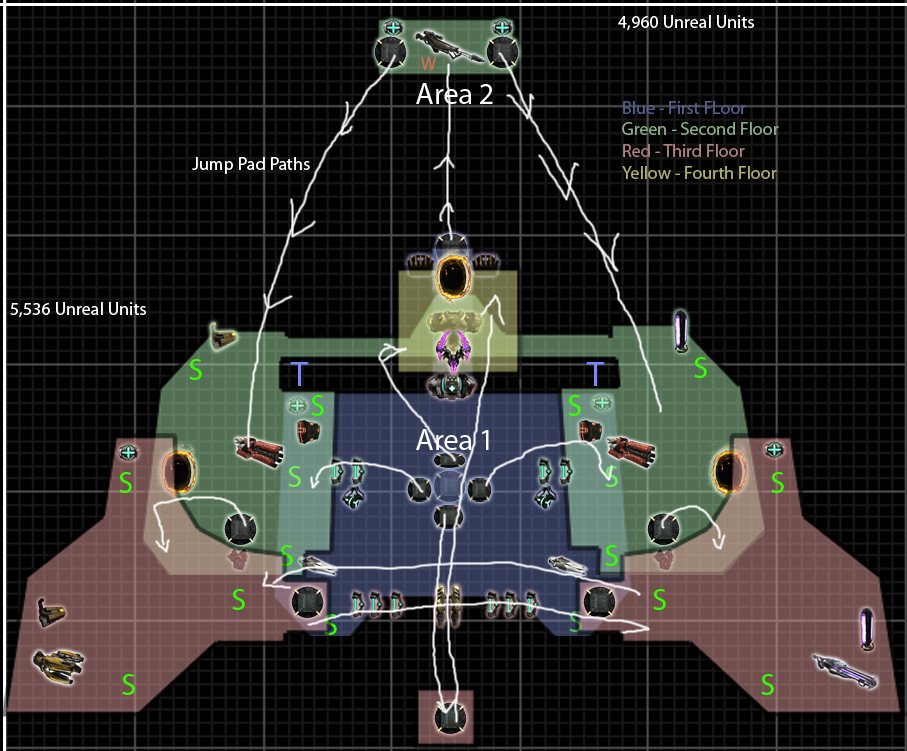 54. Level Overview Map55. Level Overview KeyArea Walkthroughs/Detailed Map DescriptionsArea 1: First Floor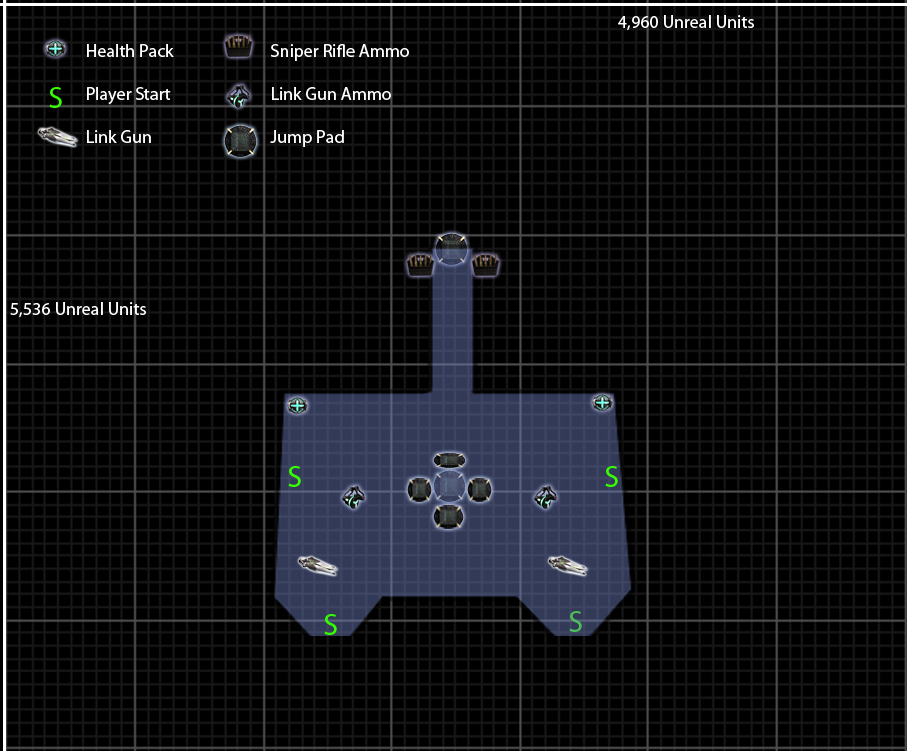 56. Area 1: First Floor - Map and KeyGameplayThe bottom floor in Titan VR is one of the least safe environments within the play space. This level does provide players with access to health pickups, a moderately powerful Link Gun, and the central jump pad area that grants direct access to the second and fourth levels of the map. Players can access the jump pad to the Sniper Alcove from the first floor as well. This mobility is what offsets the danger of being so far below hostiles. Players on upper levels have a much easier time targeting opponents below. This is why the first floor grants so much accessibility. The north central jump pad grants access to the second floor armor on the bridge, the east and west central jump pads grant access to the second level portions respective to their sides, and the south central jump pad grants access to the fourth floor, Damage Amp! and teleport to the armor on the second floor bridge. Players cannot reach the vertical central jump pad without jumping from the second floor. This pad grants access to the airborne Keg ‘O Health.DialogN/AVisual References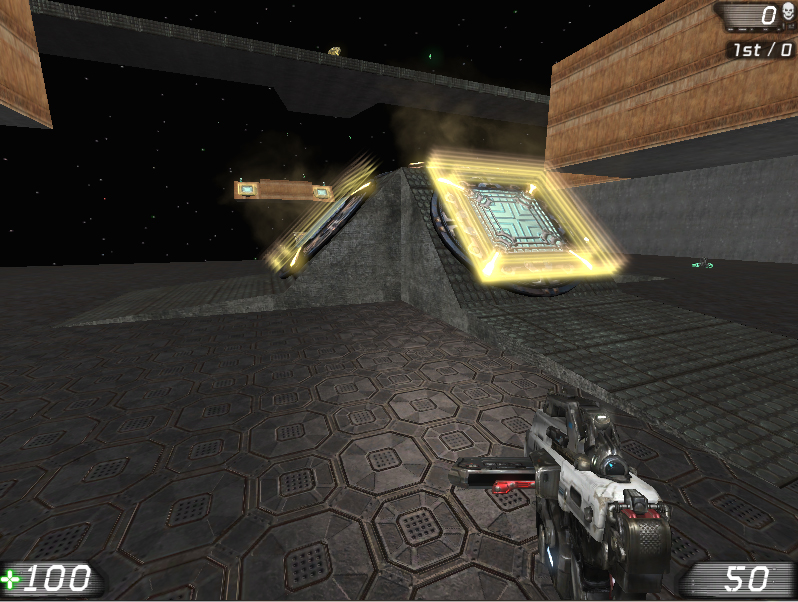 57. Area 1: First Floor - Whitebox example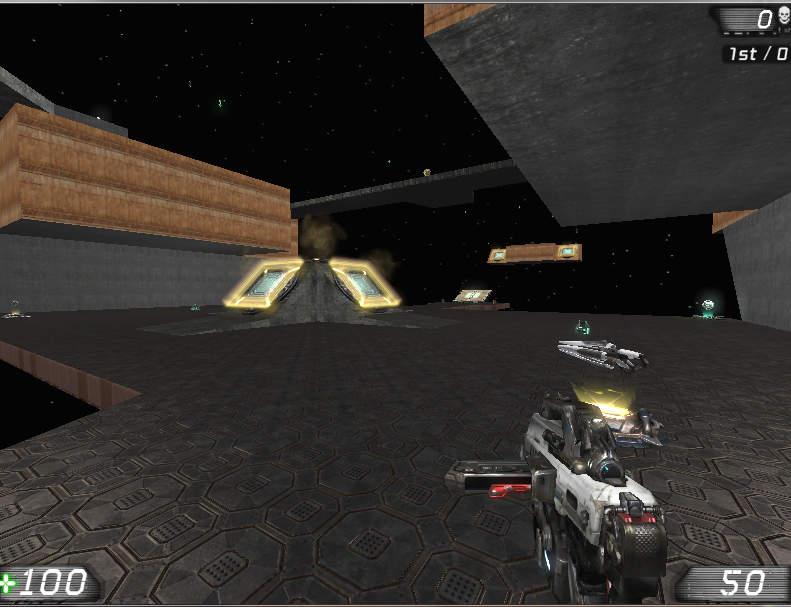 58 . Area 1: First Floor - Whitebox example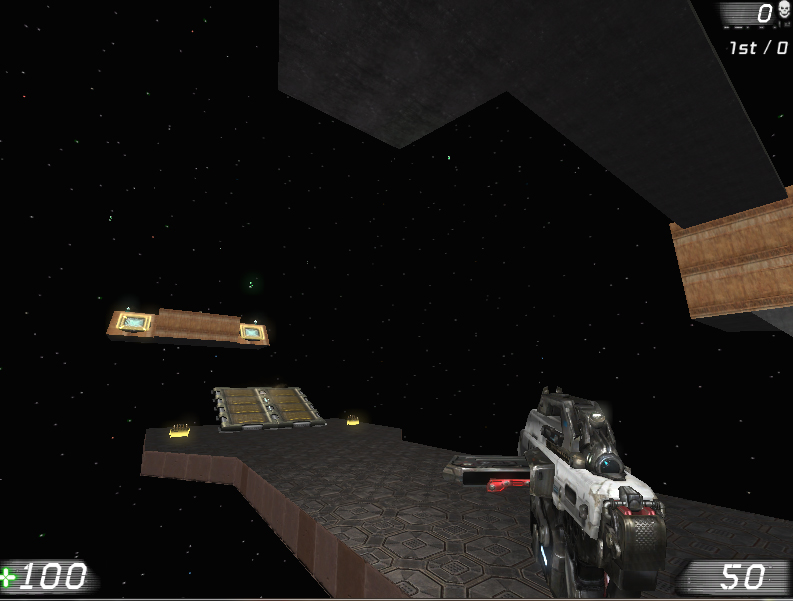 59. Area 1: First Floor - Whitebox exampleArea 2: Second Floor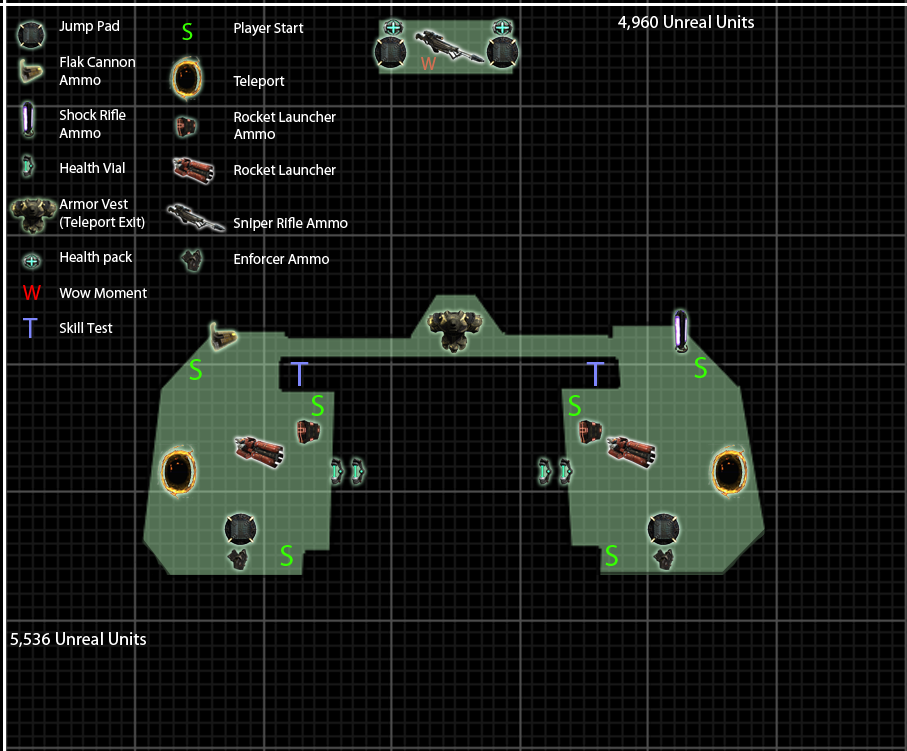 60. Area 2: Second Floor - Map and KeyGameplayMain Area (South):The second floor is where most of the action concentrates. This is a result of the desirable Armor Vest on the bridge, abundant amount of ammunition, the Rocket Launcher, and the Teleporter access. The second floor is less dangerous because of its elevation. Players can see all parts of the map with the small exception of the fourth floor.Sniper Perch (North):Players can only access the sniper perch through the northern jump pad on the first floor. Single access grants some advantage to players with exceptional aim, however, any small mistake or shortage of ammunition leaves snipers quite vulnerable to close range weapons an opponent may use to confront them. During the normal gravity Titan sequence, players can shoot falling rock down from above the alcove in periodic increments. This hazard crushes and counteracts players who abuse the sniper alcove.DialogN/AVisual References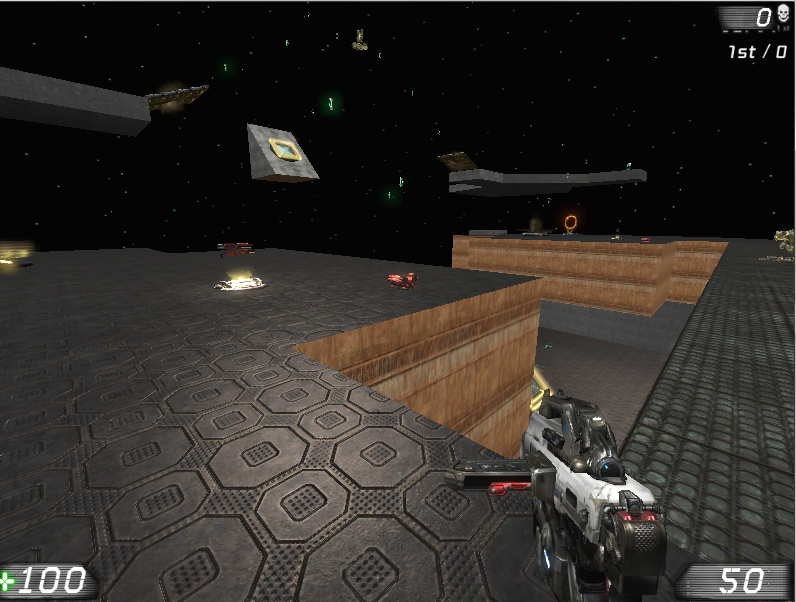 61. Area 2: Second Floor - Whitebox example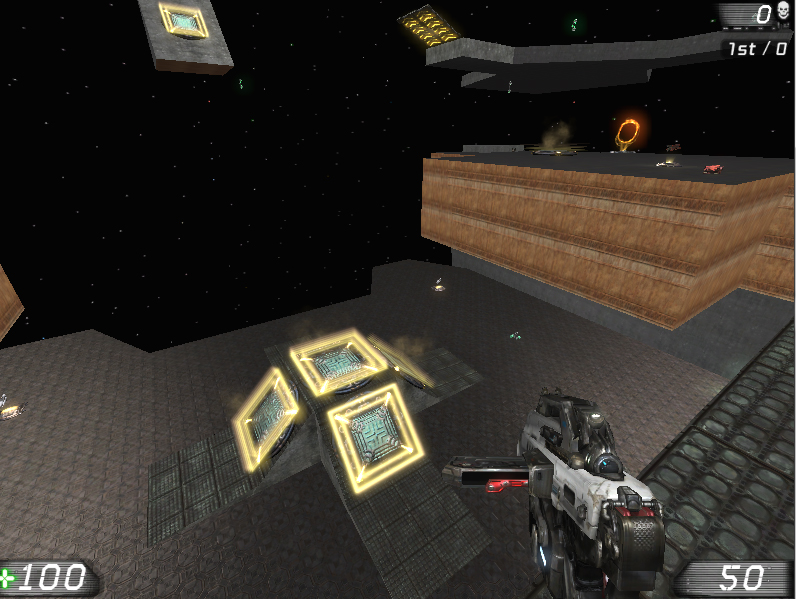 62. Area 2: Second Floor - Whitebox example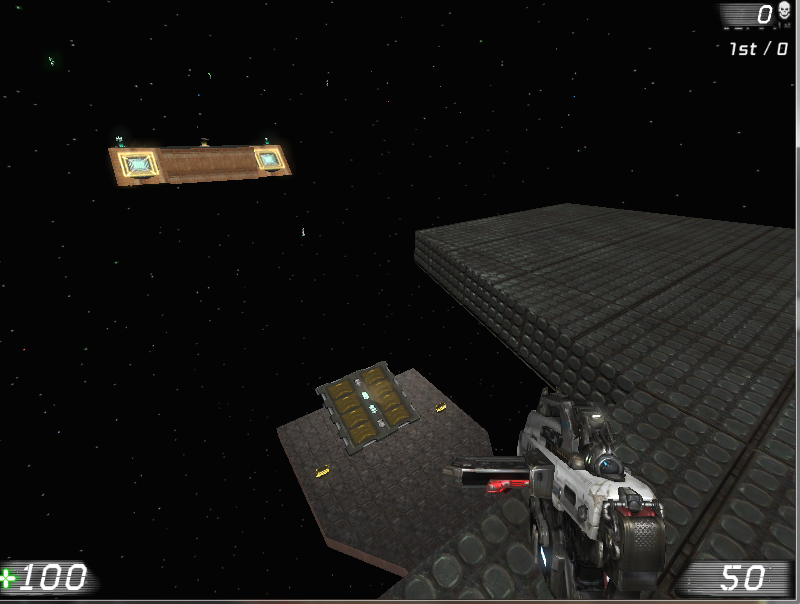 63. Area 2: Second Floor - Whitebox example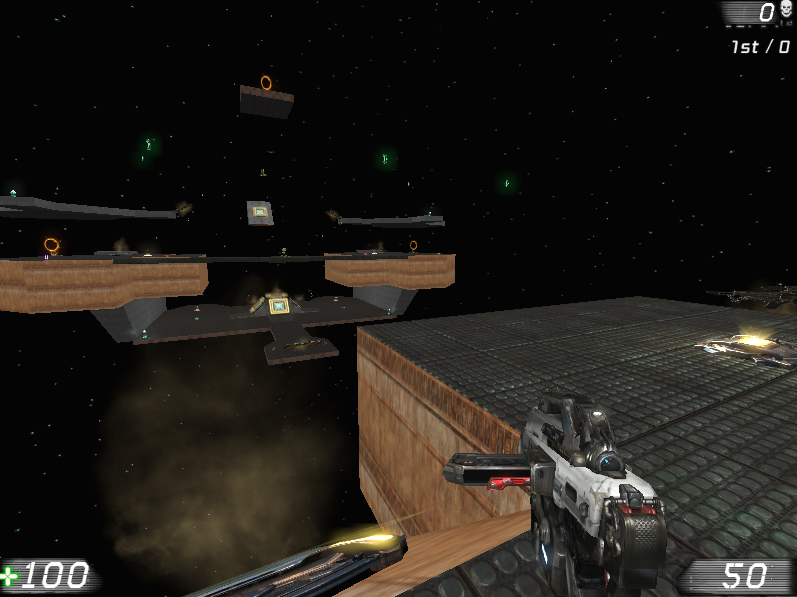 64. Area 2: Second Floor - Whitebox exampleArea 3: Third Floor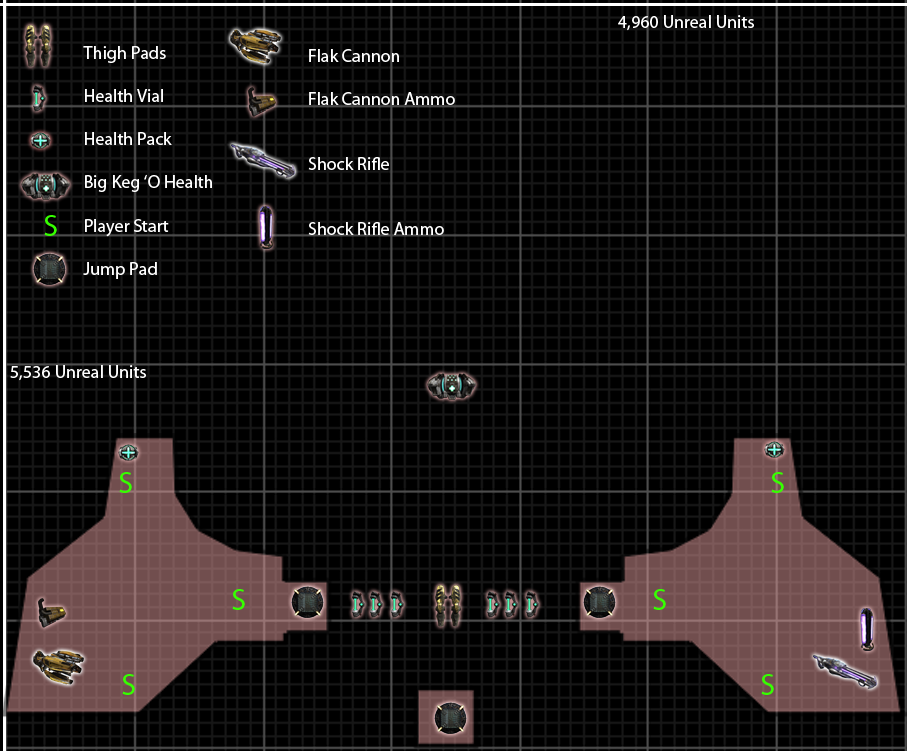 65. Area 3: Third Floor - Map and KeyGameplayThe third floor is an advantageous spot because of its elevation and vantage points. Players can look down upon and target most second floor players and most central first floor players. However, the third floor lacks much of the mobility that the second and first floor provide. This results from its smaller size and lack of jump pads with the exception of the horizontal transfer between west and east wings. Exiting the third floor requires manual jumping, as the luxury of safer Jump Pads does not exist. Skillful players who take no issue with descending manually may find that they can exploit the third floor’s height as a useful element of surprise.Visual References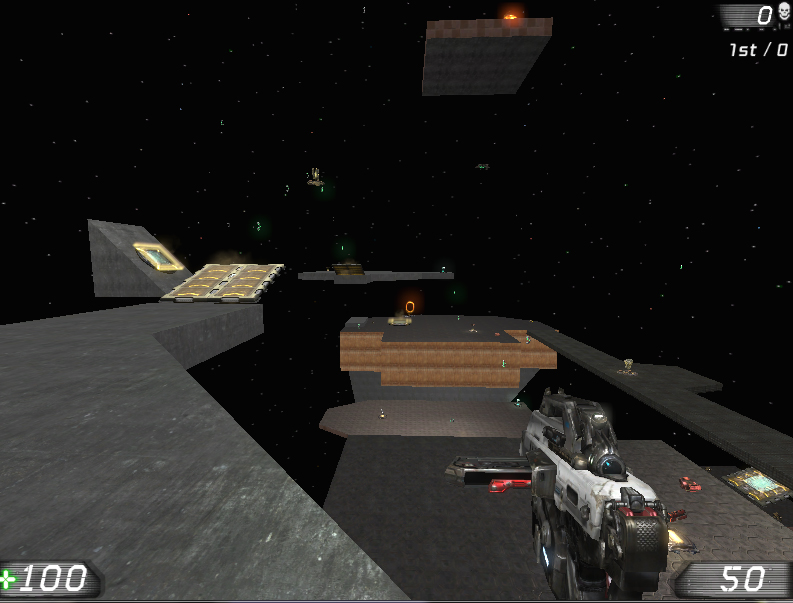 66 Area 3: Third Floor - Whitebox example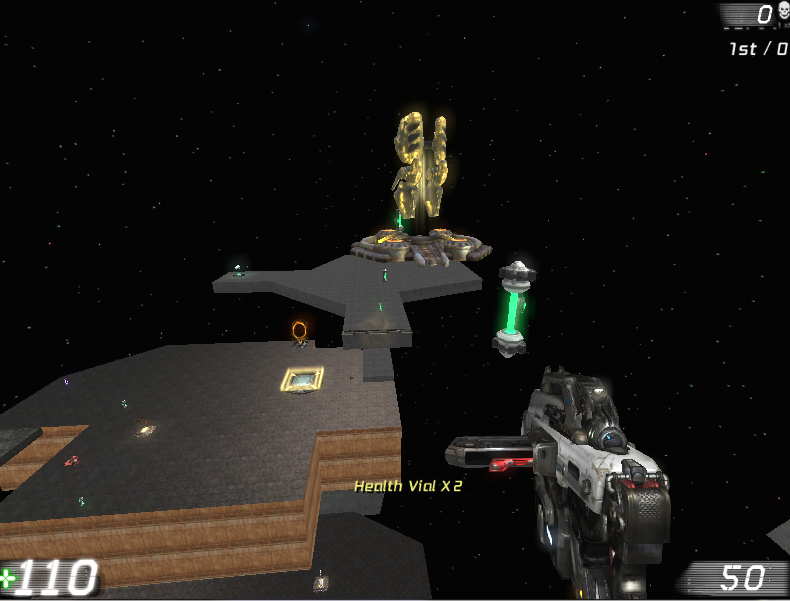 67 Area 3: Third Floor - Whitebox example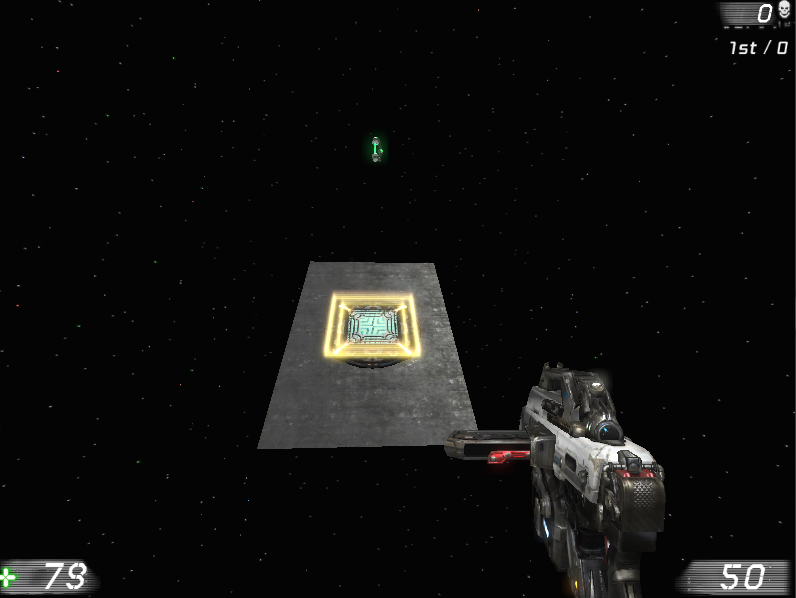 68 Area 3: Third Floor - Whitebox exampleArea 4: Fourth Floor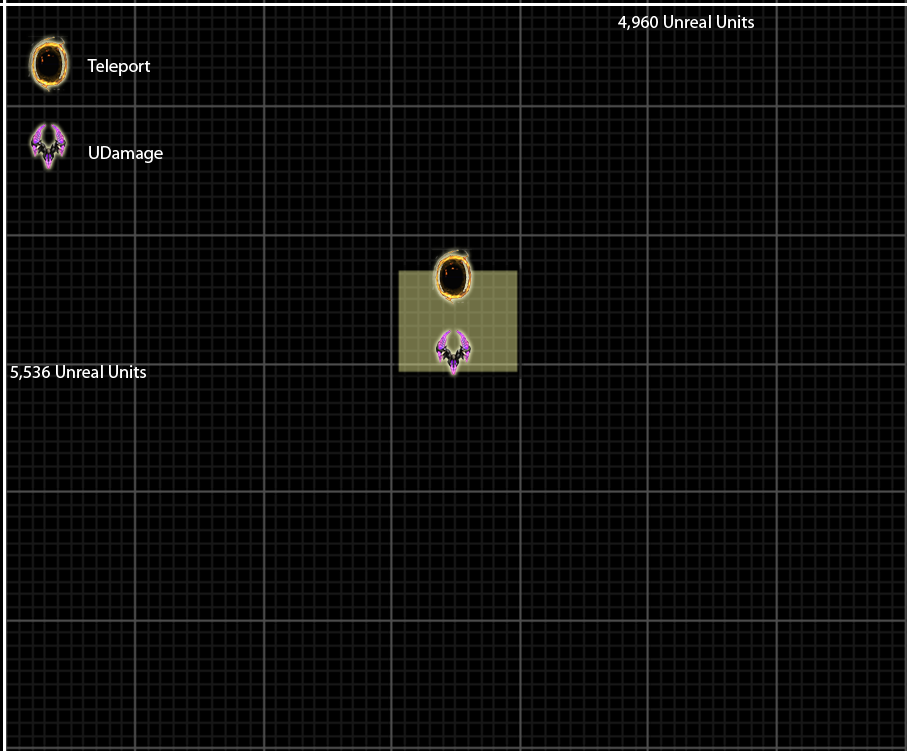 69. Area 4: Fourth Floor - Map and KeyGameplayThe fourth floor is nothing more than a small, central platform high above the first three floors. This floor is about 3 x 3 player widths in dimension. Players can only access this floor by using the south central jump pad from the first floor which leads to a third floor jump pad that lands players right on top of the powerful Damage Amp!. The teleporter leads to the Armor Vest on the second floor bridge. The only other exit is to jump down, which usually results in fall damage. The teleporter creates an incredibly short path between this very useful powerup and the Armor Vest, making the fourth floor a desirable place to visit when the Damage Amp! powerup is active.Visual References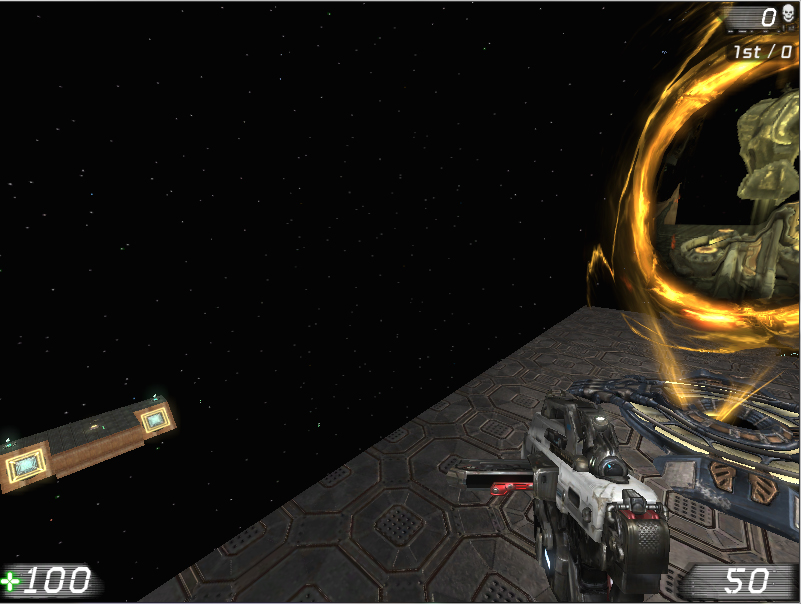 70. Area 4: Fourth Floor - Whitebox example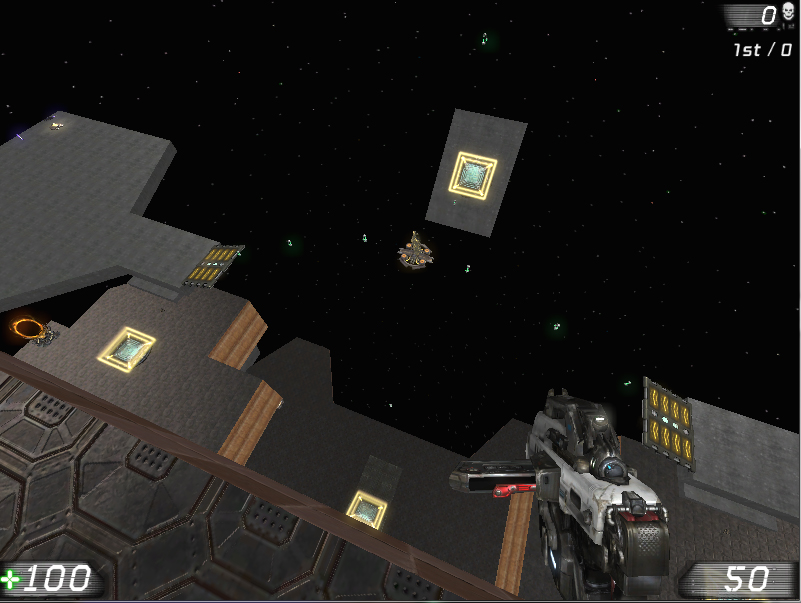 71. Area 4: Fourth Floor - Whitebox example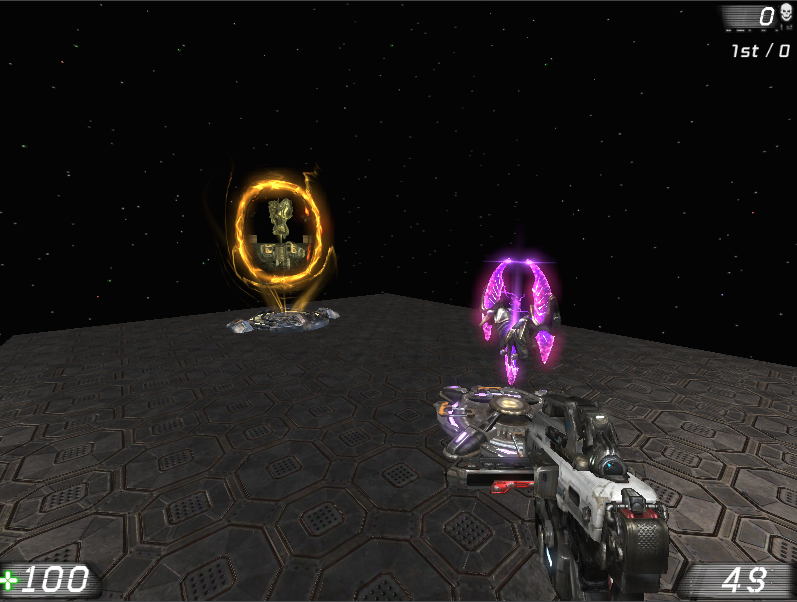 72. Area 4: Fourth Floor - Whitebox exampleReferences3. http://liandri.beyondunreal.com/w/images/UT3_enforcer.png4. http://liandri.beyondunreal.com/w/images/UT3_hammer.png5. http://liandri.beyondunreal.com/File:UT3_link.png6. http://images.wiki.wegame.com/i/sb9HHFig.png7. http://liandri.beyondunreal.com/w/images/UT3_flakcannon.png8. http://liandri.beyondunreal.com/w/images/UT3_rocket.png9. http://liandri.beyondunreal.com/w/images/UT3_sniper.png10. Screen shot of from Unreal Editor 311. Screen shot of from Unreal Editor 312. Screen shot of from Unreal Editor 313. Screen shot of from Unreal Editor 314. Screen shot of from Unreal Editor 315. Screen shot of from Unreal Editor 316. Screen shot of from Unreal Editor 317. Screen shot of from Unreal Editor 318. Screen shot of from Unreal Editor 319. Screen shot of from Unreal Editor 320. Screen shot of from Unreal Editor 321. Screen shot of from Unreal Editor 323. http://images.astronet.ru/pubd/2006/08/02/0001215065/titanrain_garlick.jpg24. http://apod.nasa.gov/apod/image/0601/titan_huygens_big.jpg25. http://lightsinthedark.files.wordpress.com/2009/04/pia11838.jpg26. http://www.sciencephoto.com/image/131768/530wm/C0068749-Mining_on_Titan,_artwork-SPL.jpg27. http://kr.starcraft2.com/features/images/marsara-thumb.gif28. http://media.giantbomb.com/uploads/1/14434/1088814-liandri_super.jpg29. http://www.arcadiastreet.com/cgvistas/spacexp/images/se_titan_weather_station_600.jpg30. http://laurieannismorgan.com/samples/2dgallery246.jpg31. http://thumbs.dreamstime.com/thumblarge_309/12208528242ABkGp.jpg32. http://media.giantbomb.com/uploads/1/14434/1088792-iron_guard_super.jpg33. http://media.giantbomb.com/uploads/1/14434/1088813-necris_super.jpg34. http://media.giantbomb.com/uploads/1/14434/1088811-ronin_super.jpg35. http://media.giantbomb.com/uploads/1/14434/1088812-krall_super.jpg36. http://media.giantbomb.com/uploads/1/14434/1088814-liandri_super.jpg37. http://www.worldbestspot.com/Spotimage/Inner%20Space%20Caverns.jpg38. http://www.penick.net/digging/images/2009_05_21%20Inner%20Space%20Cavern/Cave%203.JPG39. http://4.bp.blogspot.com/_Hgsp-00XxiA/TD9wwo2ok0I/AAAAAAAABpE/vqJJPOy8NFQ/s1600/071505-Kolobcave.jpg40. http://www.green-planet-solar-energy.com/images/titan-moon-mountains.gif41. http://sci.esa.int/science-e-media/img/31/Titan-surface-rock-sizes.jpe42. http://www.jpl.nasa.gov/images/cassini/20100511/cassini20100511-browse.jpg43. http://static.photaki.com/red-rock-wall-in-utah-square-rock-wall_282500.jpg44. http://laurieannismorgan.com/samples/2dgallery246.jpg45. http://southeasttechnicalscuba.com/Images/Cavern.jpg46. http://fc07.deviantart.net/fs70/f/2011/312/c/1/phoenix_nebula_space_station_by_darklorddc-d2dbwu1.jpg47. http://pnmedia.gamespy.com/planetunreal.gamespy.com/newsimages/ut3hq/large/dm/deimos2.jpg48. http://images.wikia.com/avp/images/3/31/Nostromo_LV426.jpg49. http://www.futuretimeline.net/22ndcentury/images/space_station_22nd_century.jpg50. http://www.acceleratingfuture.com/michael/blog/images/space_elevator_station.jpg51. http://www.universetoday.com/wp-content/uploads/2009/05/startrek_spacedock_small-thumb-550x233-17606.jpg52. http://lh3.ggpht.com/_jFnbk1J6dq0/SpmqBlDT5oI/AAAAAAAAABg/CPL9LGXV3X8/SpaceNoxx1.53. http://application.denofgeek.com/images/m/corridors/Aliens2.jpgDesigner:Mike DiRenzoDocument Date:02/10/2012Intended Level Delivery Date:03/02/2012VersionDescriptionRequestorDate1.0Initial DocumentProfessor McCoy02/10/20122.0Portfolio RevisionsN/A12/12/2012